ЧЕМПИОНАТ «АБИЛИМПИКС» МУРМАНСКОЙ ОБЛАСТИКОНКУРСНОЕ ЗАДАНИЕпо компетенцииВеб-разработка (программирование)Мурманск 2021Описание компетенцииАктуальность компетенцииВ данной компетенции проверяются знания и практические умения участников в области веб-разработки с использованием различных платформ и языков программирования. Оценивается как архитектура и функционал программного продукта, так и качество исходного кода программы.Профессия веб-программиста является одной из самых престижных и востребованных в сфере информационных технологий. Основная цель вида профессиональной деятельности веб-разработчика заключается в построении оптимальной архитектуры будуще го программного решения, его разработке, отладке, тестировании, а также модификации программного обеспечения.В наши дни каждый может попробовать свои силы в веб-разработке, оказывая все большее влияние на разработчиков-профессионалов. Чтобы пробудить интерес у посетителей сайта, последние обязаны изучать новые техники и технологии производства сайтов и использовать их при решении оригинальных задач. Веб-разработчик будет востребован в агентствах по разработке сайтов (веб-интеграторах), рекламных агентствах, в магазинах, реализующих товары через интернет-сайты.В данной компетенции рекомендуется участвовать обучающимся старших классов школ и студентов обучающихся по программам среднего профессионального и высшего образования укрупненной группы 09.00.00 Информатика и вычислительная техника, а также всем, кто занимается веб-программированием и хочет проявить себя в этой профессии.Развитие данной компетенции позволит минимизировать риски превышения спроса на веб-программистов со стороны рынка труда над предложением системы формального образования.Профессии, по которым участники смогут трудоустроиться после получения данной компетенцииПо прогнозам большинства IT-экспертов, число компаний, которые планируют переход на электронный бизнес, с каждым годом возрастет. Это значит, что происходит постоянный рост создания новых корпоративных доменов, новых веб-сайтов. Товары и услуги будут все больше рекламируются в сети. XXI столетие – столетие Интернета, где вполне результативно ведется и продвигается бизнес. Главная роль в этой работе отведена специалистам – веб-программистам, но даже у веб-программиста есть своя роль в процессе разработки веб- продукта:разработка веб-ресурсасоединение ресурсов с БДсоздание разнообразных онлайн сервисовпрограммирование игр и аналогичных ресурсовразработка и сопровождение различных мессенджеров и иных ресурсов социального взаимодействия.создание веб-приложенийразработка систем безопасности сайтов.Карьерная лестница веб-программиста в зависимости от уровня подготовки выглядит примерно так:1 этапJunior developer,Middle developer,Senior developer 2 этапАрхитектор или Team LeadProject ManagerCTO (Chief Technical Officer), IT-директорПосле достижения уровня Senior developer карьера для веб-программиста не закан- чивается он может стать архитектором или Team Lead, если проявит еще и умения управ- лять командой.Team Lead может вырасти в менеджера проекта (Project Manager) — это тоже мене- джер, но он управляет не только веб-программистами, но и всеми остальными специали- стами (дизайнерами, маркетологами и другими), участвующими в проекте. Вершина карь- ерной лестницы программиста — CTO (Chief Technical Officer), то есть IT-директор.Ссылка на образовательный и/или профессиональный стандарт (конкретные стандарты)Требования к квалификацииКонкурсное заданиеКраткое описание задания2020 год наложил отпечаток на торговлю в мире и не секрет, что режимы самоизоляции и ограничения контактов повлекли за собой ограничения в торговле офлайн и расширили возможности онлайн торговли.Ваша задача разработать веб-сайт, по продажи сантехнической продукции с использованием CMS Wordpress и плагинов.На разработанном сайте должны находится разделы, указанные в задании. Все категории должны содержать минимум 3 элемента.При разработке сайта возможно использование плагинов, предоставленных организа-тором.Система сайта должна иметь веб-интерфейс и состоять из следующих подсистем:подсистема управления отношениями с клиентами;подсистема подбора товаров с системой фильтрации;подсистема продажи товаровсистема скидок для покупателяВ каждой подсистеме обязательно должны быть реализованы базовые функции. Обязательными условиями выполнения задания являются:Разработка собственной темы магазина, она должна быть адаптирована под мо-бильные устройства, допускается использование стандартной темы Wordpress.Установка и настройка плагина для SEO на веб-сайте.Разработка интерфейса для авторизации пользователей по паре логин-пароль.Логотип Wordpress на странице входа на страницу администрирования должен быть заменён на логотип магазинаHTML и CSS-код должны быть удовлетворять стандартам W3C. Устанавливаемое на компьютерах ПО и документация:В качестве текстовых редакторов будут установлены Notepad++ и Brackets.В качестве серверного ПО будут установлены: пакет Open ServerДля HTML, JS, CSS, PHP установлена офлайн документация. Примечания:Перед началом соревнований участникам будет предоставлена возможность настроить программы (в том числе связь между вебсервером и СУБД) и окружение.HTML и CSS-код должны быть удовлетворять стандартам W3C.Участниками конкурса, допускается использование редакторов кода, ускоряющих разработку, таких как Emmet или Jade.Школьники:В ходе выполнения конкурсного задания необходимо разработать сайт магазина сантехники, посредством настройки системы контроля версии.Модуль 1. Создания темы, установка дополнительных плагинов Модуль 2.  Создания своего плагинаМодуль 3. Разработка интерфейса для авторизации пользователейСтуденты:В ходе выполнения конкурсного задания необходимо разработать сайт магазина сантехники, посредством настройки системы контроля версии.Модуль 1. Создания темы, установка дополнительных плагинов создания своего пла-гинаМодуль 2. Разработка клиентской части сайта (frontend) Модуль 3. Разработка подсистем работы сайтаСпециалисты:В ходе выполнения конкурсного задания необходимо разработать сайт магазина сантехники, посредством настройки системы контроля версии.Модуль 1. Создания темы, установка дополнительных плагинов создания своего пла-гинаМодуль 2. Разработка клиентской части сайта (frontend) Модуль 3. Разработка подсистем работы сайтаСтруктура и подробное описание конкурсного заданияПоследовательность выполнения заданияКатегория «Школьники»Модуль 1. Создания темы, установка дополнительных плагинов.Ваша задача разработать веб-сайт, по продажи сантехнической продукции с использованием CMS Wordpress и плагинов.На разработанном сайте должны находится разделы, указанные в задании. Все категории должны содержать минимум 3 элемента.Необходимо разработать собственную тему магазина сантехники, она должна быть адаптирована под мобильные устройства, допускается использование стандартной темы Wordpress. Тему необходимо разместить под именем Theme engineering shop [Номер участника].Установите и настройте один плагин для SEO на своем веб-сайте.На сайте «Магазин сантехники» должны быть представлены следующие разделы и содержание:Логотип «Магазин сантехники»Логотип Wordpress на странице входа на страницу администрирования должен быть заменён на логотип магазина сантехникиГлавное меню должно быть зафиксировано в верхней части веб-страницы.Сайдбар с формой обратной связи, дизайн-решениями и геолокациейСлайдер, рекламный баннер или раздел с новинками товаров: «Поступило в продажу».Раздел скидочных товаровРаздел новинокРаздел хитов продажФутерВсе группы должны содержать минимум 3 товара.Блок в нижней части страницы (колонтитул) содержит надпись:«Магазин сантехники» © Copyright, 2020Ссылку на условия использования магазина сантехникиСсылки "поделиться" в соц. сетях: Используя плагин, добавить ссылки на социальные сети:YouTube - http://www.youtube.com Facebook - http://www. facebook.com Twitter - http://www. twitter.comВ Контакте: https://vk.comНиже представлены социальные сети и их цвета, которые необходимо использовать в проекте.Условный адрес магазинаКонцептуальная схема сайта: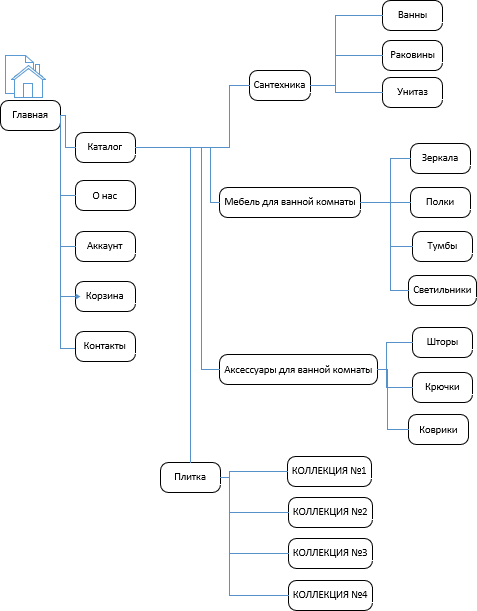 Главная станица имеет вид: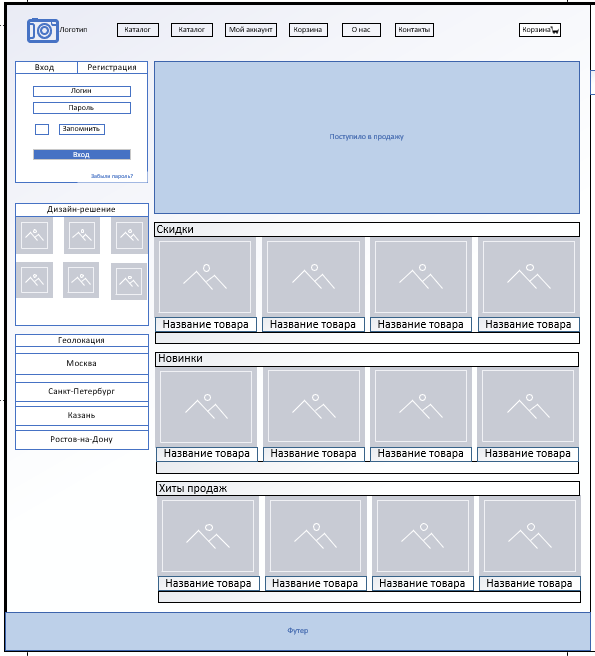 Дополнительно:Установите и настройте один плагин для SEO на своем веб-сайте.Рекламный баннер должен быть динамическим со сменой рекламируемых то- варов горизонтальным перемещением.Логотип Wordpress на странице входа на страницу администрирования должен быть заменён на логотип магазина сантехникиИспользуйте не менее 2 предложенных шрифтовРазработайте плагин, который реализует функционал: Создание формы обрат- ной связи на странице «Контакты» и с помощью шорт кода на выбранной вами странице;Обработку и валидацию данных, которые отправляет пользователь через эту форму.Пользователь может вводить номер телефона в любом формате, используя дополни- тельные символы, но в панели администратора номер отображается только в виде цифр.Способ получения сообщений предполагает множественный выбор: o почтаSMSWhatsApp сообщениеВсе поля формы должны быть заполнены.Отправленные сообщения с формы должны быть доступны через панель управления для просмотра и удаления;Плагин должен размещаться в сайдбаре;После отправки сообщения, должно отобразиться уведомление о статусе отправки. В директории media лежат файлы для выполнения задачи, а именно:Плагины WordpressТемы для загрузкиШрифтыТекст контента и изображения для использования на сайтеМодуль 2. Создания своего плагинаРазработайте плагин, который реализует функционал: Создание формы обратной связи на выбранной странице с помощью шорт кода;Обработку и валидацию данных, которые отправляет пользователь через эту форму.Пользователь может вводить номер телефона в любом формате, используя дополнительные символы, но в панели администратора номер отображается только в виде цифр.Способ получения сообщений предполагает множественный выбор: o почтаSMSWhatsApp сообщениеВсе поля формы должны быть заполнены.Отправленные сообщения с формы должны быть доступны через панель управления для просмотра и удаления;Плагин должен размещаться в сайдбаре;После отправки сообщения, должно отобразиться уведомление о статусе отправки.Модуль 3. Разработка интерфейса для авторизации пользователейРазработка интерфейса для авторизации пользователей по паре логин-пароль. При оценке также будут учитываться аспекты безопасности, например, в каком виде хранятся пароли в БД и как организован процесс регистрации новых пользователей.Разработка интерфейса для авторизации пользователей по паре логин-пароль. При оценке также будут учитываться аспекты безопасности, например, в каком виде хранятся пароли в БД и как организован процесс регистрации новых пользователей.Настроить такие части формы, как страница для редиректа после успешной авторизации, поля смены пользователя и пароля.Добавить в модуль логотип и описание сайта.Настройте внешний вид страницы с помощью CSS-стилей.Сообщение об ошибке пользователю, когда случается ошибка, и когда он выходит ссайта.Создайте ссылку на страницу для восстановления пароля, ссылку на страницу регистрации нового пользователя и персонализированные сообщения об ошибках.Категория «Студенты» Модуль 1. Создания темы, установка дополнительных плагинов создания своего плагинаВаша задача разработать веб-сайт, по продажи сантехнической продукции с использованием CMS Wordpress и плагинов.На разработанном сайте должны находится разделы, указанные в задании. Все категории должны содержать минимум 3 элемента.Необходимо разработать собственную тему магазина сантехники, она должна быть адаптирована под мобильные устройства, допускается использование стандартной темы Wordpress. Тему необходимо разместить под именем Theme engineering shop [Номер участника].Установите и настройте один плагин для SEO на своем веб-сайте.На сайте «Магазин сантехники» должны быть представлены следующие разделы и содержание:Логотип «Магазин сантехники»Логотип Wordpress на странице входа на страницу администрирования должен быть заменён на логотип магазина сантехникиГлавное меню должно быть зафиксировано в верхней части веб-страницы.Сайдбар с формой обратной связи, дизайн-решениями и геолокациейСлайдер, рекламный баннер или раздел с новинками товаров: «Поступило в продажу».Раздел скидочных товаровРаздел новинокРаздел хитов продажФутерВсе группы должны содержать минимум 3 товара.Блок в нижней части страницы (колонтитул) содержит надпись:«Магазин сантехники» © Copyright, 2020Ссылку на условия использования магазина сантехникиСсылки "поделиться" в соц. сетях:Используя плагин, добавить ссылки на социальные сети:YouTube - http://www.youtube.com Facebook - http://www. facebook.com Twitter - http://www. twitter.comВ Контакте: https://vk.comНиже представлены социальные сети и их цвета, которые необходимо использовать в проекте.В Контакте: Hex: #45668e	RGB: 69, 102, 142YouTube:	Hex: #bb0000	RGB: 187, 0, 0Facebook:	Hex: #3b5998	RGB: 59, 89, 152Twitter:	Hex: #00aced	RGB: 0, 172, 237Условный адрес магазинаКонцептуальная схема сайта:Главная станица имеет вид:Дополнительно:Установите и настройте один плагин для SEO на своем веб-сайте.Рекламный баннер должен быть динамическим со сменой рекламируемых товаров горизонтальным перемещением.Логотип Wordpress на странице входа на страницу администрирования должен быть заменён на логотип магазина сантехникиИспользуйте не менее 2 предложенных шрифтовРазработайте плагин, который реализует функционал: Создание формы обратной связи на странице «Контакты» и с помощью шорт кода на выбранной вами странице;Обработку и валидацию данных, которые отправляет пользователь через эту форму.Пользователь может вводить номер телефона в любом формате, используя дополнительные символы, но в панели администратора номер отображается только в виде цифр.Способ получения сообщений предполагает множественный выбор: o почтаSMSWhatsApp сообщениеВсе поля формы должны быть заполнены.Отправленные сообщения с формы должны быть доступны через панель управления для просмотра и удаления;Плагин должен размещаться в сайдбаре;После отправки сообщения, должно отобразиться уведомление о статусе отправки. В директории media лежат файлы для выполнения задачи, а именно:Плагины WordpressТемы для загрузкиШрифтыТекст контента и изображения для использования на сайтеМодуль 2. Разработка клиентской части сайта (frontend)Разработка интерфейса для авторизации пользователей по паре логин-пароль. При оценке также будут учитываться аспекты безопасности, например, в каком виде хранятся пароли в БД и как организован процесс регистрации новых пользователей.Разработка интерфейса для авторизации пользователей по паре логин-пароль. При оценке также будут учитываться аспекты безопасности, например, в каком виде хранятся пароли в БД и как организован процесс регистрации новых пользователей.Настроить такие части формы, как страница для редиректа после успешной авторизации, поля смены пользователя и пароля.Добавить в модуль логотип и описание сайта.Настройте внешний вид страницы с помощью CSS-стилей.Сообщение об ошибке пользователю, когда случается ошибка, и когда он выходит ссайта.Создайте ссылку на страницу для восстановления пароля, ссылку на страницу регистрации нового пользователя и персонализированные сообщения об ошибках.Разработка страниц переходов и вспомогательных страниц:Управления отношениями с клиентамиПодбора товаров (описание и характеристики)Сравнения товаровМодуль 3. Разработка подсистем работы сайтаСистема сайта должна иметь веб-интерфейс и состоять из следующих подсистем:Подсистема управления отношениями с клиентами.Клиент на сайте может зарегистрироваться и оставить свои контактные данные, заполнить заявку на подбор товара или выбрать товар из предложенного каталога.Менеджер ведет учет информации о контактных данных клиентов, обратившихся в магазин лично или позвонивших по телефону: указывается фамилия, имя, отчество, e-mail, контактный телефон клиента, имеющиеся предпочтения.Менеджер фиксирует факты обращений клиентов в магазин: Ф.И.О. клиента, дата и время обращения, текст обращения, тип обращения (личное обращение, звонок, письмо, заявка через сайт), комментарий менеджера, выбранный товар.Менеджер может производить поиск информации о клиенте и его обращениях.Подсистема подбора и продажи товаров.Менеджер вводит в систему данные товаре: артикль; вид товара и иные дан-ные.На сайте клиенты имеют возможность просмотреть каталог товаров с поискомпо различным параметрам (также желательна визуализация скидок на главной странице).Клиент может видеть скидку на товар или применять скидку в зависимости от объема покупок и на конкретный товарПосле выбора товара в корзине производится оформление товара, менеджер фиксирует в системе факт оформления: наименование товара, предоставленная скидка, стоимость, услуги доставки, после чего клиенту на e-mail уходит оповещение.Менеджер может изменить статус оформленного заказа: отменить (в случае отказа клиента), изменить параметры заказа, перевести в статус «резерв».Клиент в личном кабинете на сайте может просматривать всю информацию о своих заказах, покупках, а также переписку с менеджерами магазина.Подсистема подбора и резервирования товаров.Менеджер может произвести поиск доступных в данный момент товаров и возможные поступления в ближайший месяц и производит резервирование.Менеджер после резервирования направляет клиенту на e-mail оповещение. В каждой подсистеме обязательно реализовать следующие базовые функции:Добавление объекта.Изменение объекта.Удаление объекта.Категория «Специалисты»Модуль 1. Создания темы, установка дополнительных плагинов создания своего плагинаВаша задача разработать веб-сайт, по продажи сантехнической продукции с использо- ванием CMS Wordpress и плагинов.На разработанном сайте должны находится разделы, указанные в задании. Все категории должны содержать минимум 3 элемента.Необходимо разработать собственную тему магазина сантехники, она должна быть адаптирована под мобильные устройства, допускается использование стандартной темы Wordpress. Тему необходимо разместить под именем Theme engineering shop [Номер участ- ника].Установите и настройте один плагин для SEO на своем веб-сайте.На сайте «Магазин сантехники» должны быть представлены следующие разделы и содержание:Логотип «Магазин сантехники»Логотип Wordpress на странице входа на страницу администрирования должен быть заменён на логотип магазина сантехникиГлавное меню должно быть зафиксировано в верхней части веб-страницы.Сайдбар с формой обратной связи, дизайн-решениями и геолокациейСлайдер, рекламный баннер или раздел с новинками товаров: «Поступило в продажу».Раздел скидочных товаровРаздел новинокРаздел хитов продажФутерВсе группы должны содержать минимум 3 товара.Блок в нижней части страницы (колонтитул) содержит надпись:«Магазин сантехники» © Copyright, 2020Ссылку на условия использования магазина сантехникиСсылки "поделиться" в соц. сетях:Используя плагин, добавить ссылки на социальные сети:YouTube - http://www.youtube.com Facebook - http://www. facebook.com Twitter - http://www. twitter.comВ Контакте: https://vk.comНиже представлены социальные сети и их цвета, которые необходимо использовать в проекте.Условный адрес магазинаКонцептуальная схема сайта:Главная станица имеет вид:Дополнительно:Установите и настройте один плагин для SEO на своем веб-сайте.Рекламный баннер должен быть динамическим со сменой рекламируе- мых товаров горизонтальным перемещением.Логотип Wordpress на странице входа на страницу администрирования должен быть заменён на логотип магазина сантехникиИспользуйте не менее 2 предложенных шрифтовРазработайте плагин, который реализует функционал: Создание формы обратной связи на странице «Контакты» и с помощью шорт кода на выбранной вами странице;Обработку и валидацию данных, которые отправляет пользователь через эту форму.Пользователь может вводить номер телефона в любом формате, используя дополнительные символы, но в панели администратора номер отображается только в виде цифр.Способ получения сообщений предполагает множественный выбор: o почтаSMSWhatsApp сообщениеВсе поля формы должны быть заполнены.Отправленные сообщения с формы должны быть доступны через панель управления для просмотра и удаления;Плагин должен размещаться в сайдбаре;После отправки сообщения, должно отобразиться уведомление о статусе от- правки.В директории media лежат файлы для выполнения задачи, а именно:Плагины WordpressТемы для загрузкиШрифтыТекст контента и изображения для использования на сайтеМодуль 2. Разработка клиентской части сайта (frontend)Разработка интерфейса для авторизации пользователей по паре логин-пароль. При оценке также будут учитываться аспекты безопасности, например, в каком виде хранятся пароли в БД и как организован процесс регистрации новых пользователей.Разработка интерфейса для авторизации пользователей по паре логин-пароль. При оценке также будут учитываться аспекты безопасности, например, в каком виде хранятся пароли в БД и как организован процесс регистрации новых пользователей.Настроить такие части формы, как страница для редиректа после успешной ав- торизации, поля смены пользователя и пароля.Добавить в модуль логотип и описание сайта.Настройте внешний вид страницы с помощью CSS-стилей.Сообщение об ошибке пользователю, когда случается ошибка, и когда он вы- ходит с сайта.Создайте ссылку на страницу для восстановления пароля, ссылку на страницу регистрации нового пользователя и персонализированные сообщения об ошибках.Разработка страниц переходов и вспомогательных страниц:Управления отношениями с клиентамиПодбора товаров (описание и характеристики)Сравнения товаровстем:Модуль 3. Разработка подсистем работы сайтаСистема сайта должна иметь веб-интерфейс и состоять из следующих подси-Подсистема управления отношениями с клиентами.Клиент на сайте может зарегистрироваться и оставить свои контактные данные, заполнить заявку на подбор товара или выбрать товар из предложенного ка- талога.Менеджер ведет учет информации о контактных данных клиентов, об- ратившихся в магазин лично или позвонивших по телефону: указывается фамилия, имя, отчество, e-mail, контактный телефон клиента, имеющиеся предпочтения.Менеджер фиксирует факты обращений клиентов в магазин: Ф.И.О. клиента, дата и время обращения, текст обращения, тип обращения (личное обраще- ние, звонок, письмо, заявка через сайт), комментарий менеджера, выбранный товар.Менеджер может производить поиск информации о клиенте и его обра- щениях.Подсистема подбора и продажи товаров.Менеджер вводит в систему данные товаре: артикль; вид товара и иные данные.На сайте клиенты имеют возможность просмотреть каталог товаров с поиском по различным параметрам (также желательна визуализация скидок на глав- ной странице).Клиент может видеть скидку на товар или применять скидку в зависи- мости от объема покупок и на конкретный товарПосле выбора товара в корзине производится оформление товара, мене- джер фиксирует в системе факт оформления: наименование товара, предоставленная скидка, стоимость, услуги доставки, после чего клиенту на e-mail уходит оповещение.Менеджер может изменить статус оформленного заказа: отменить (в случае отказа клиента), изменить параметры заказа, перевести в статус «резерв».Клиент в личном кабинете на сайте может просматривать всю информа- цию о своих заказах, покупках, а также переписку с менеджерами магазина.Подсистема подбора и резервирования товаров.Менеджер может произвести поиск доступных в данный момент товаров и возможные поступления в ближайший месяц и производит резервирование.Менеджер после резервирования направляет клиенту на e-mail оповеще-ние.В каждой подсистеме обязательно реализовать следующие базовые функции:Добавление объекта.Изменение объекта.Удаление объекта.Особые указания:Если участник конкурса не выполняет требования техники безопасности, подвергает опасности себя или других конкурсантов, такой участник может быть отстранен от участия в конкурсе.Конкурсное задание должно выполняться по модулям. Оценка также происходит по модулям.30% изменение конкурсного задания.Допускается внесение изменений в запросы, их последовательность, структуру, а так- же в отчеты. Разработка приложения для обратной связи для специалистов является обяза- тельной, поэтому возможно лишь уточнение способа подключения приложения и особенно- сти его работы. Кроме того, возможны уточнения обязательных полей и способы их исполь- зования.Критерии оценки выполнения заданияКатегория «Школьники»Модуль 1. Создания темы, установка дополнительных плагиновМодуль 2. Создания своего плагинаМодуль 3. Разработка интерфейса для авторизации пользователейКатегория «Студенты»Модуль 1. Создания темы, установка дополнительных плагинов создания своего плагинаМодуль 2. Разработка клиентской части сайта (frontend)Модуль 3. Разработка подсистем работы сайтаКатегория «Специалисты»Модуль 1. Создания темы, установка дополнительных плагинов создания своего плагинаМодуль 2. Разработка клиентской части сайта (frontend)Модуль 3. Разработка подсистем работы сайтаПеречень используемого оборудования, инструментов и расходных материалов (для всех категорий участников)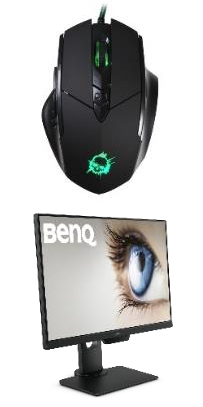 Перечень оборудования на 1-го участника (конкурсная площадка) Оборудование, инструменты, ПО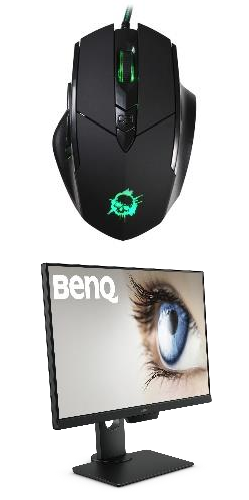 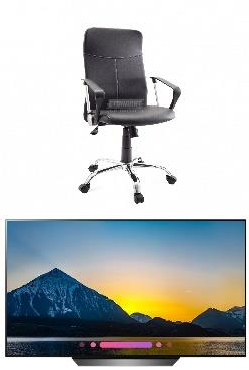 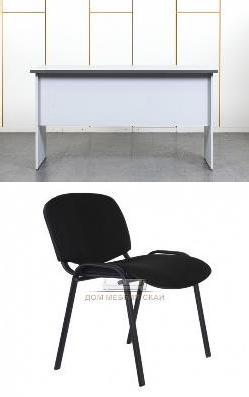 Минимальные требования к оснащению рабочих мест с учетом основныхнозологийГрафическое изображение рабочих мест с учетом основных нозологий (застройка осуществляется на группу участников)На рисунке 1 изображено рабочее место участника с указанием минимальных пара- метрических требований СанПиН.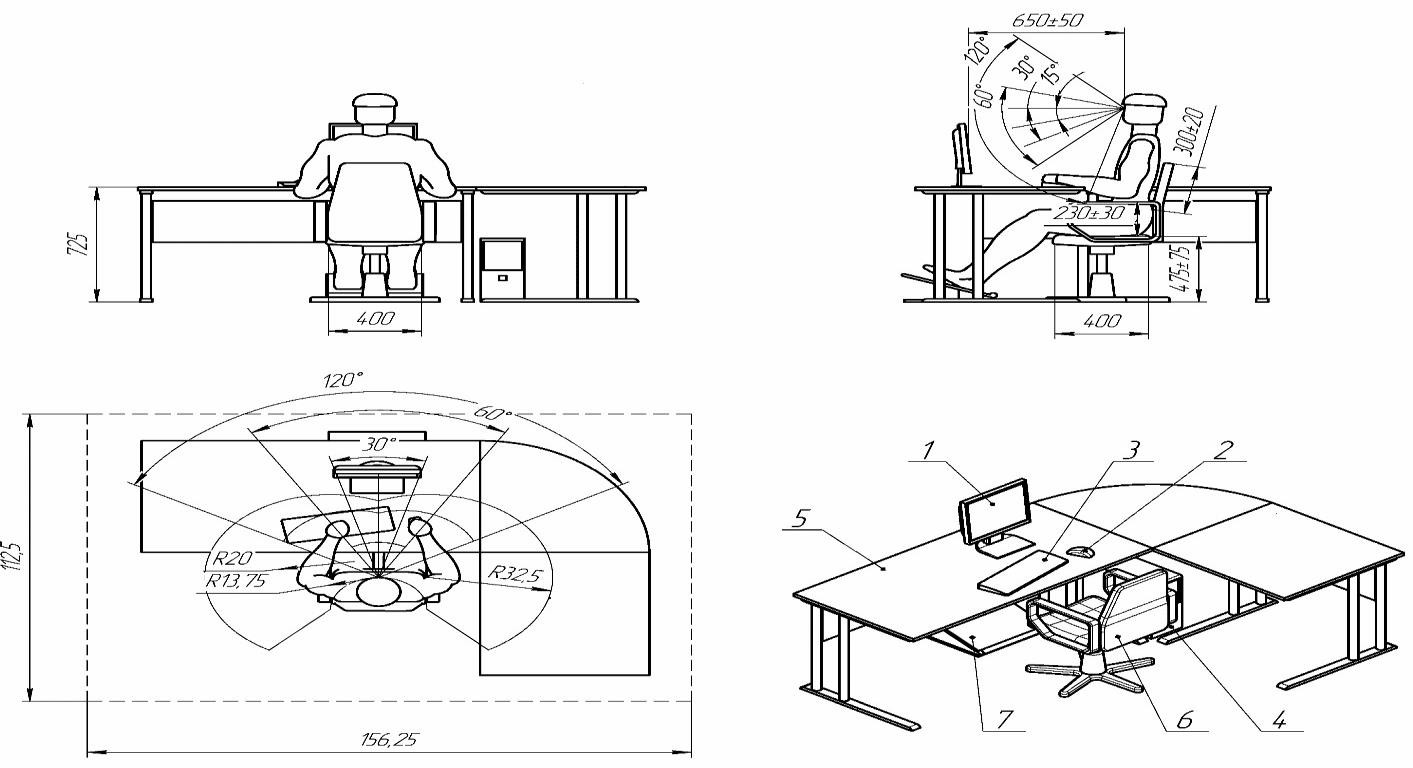 Рисунок 1. Графическое изображение рабочего места участника для всех основных нозологий (1. Монитор. 2. Мышь. 3. Клавиаэкскурсии . 4. Подставка для ног. 5. Стол компь- ютерный. 6. Компьютерное кресло. 7. Подставка под клавиатуру).Схема застройки соревновательной площадки на 10 рабочих мест (для всех категорий участников)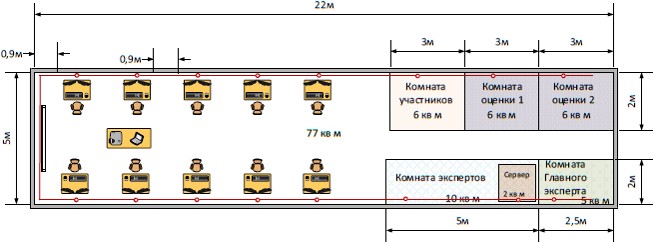 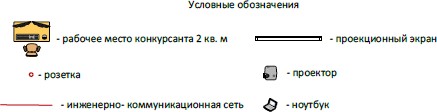 Схема организации рабочего места участника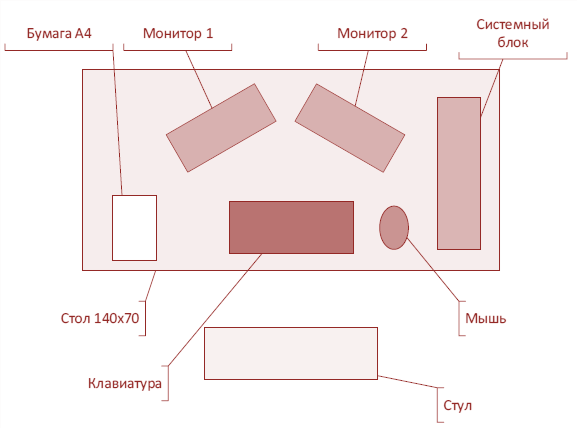 Требования охраны труда и техники безопасностиОбщие требования безопасностиНастоящая инструкция распространяется на персонал, эксплуатирующий средства вычислительной техники и периферийное оборудование. Инструкция содержит общие ука- зания по безопасному применению электрооборудования в учреждении. Требования настоя- щей инструкции являются обязательными, отступления от нее не допускаются. К самостоя- тельной эксплуатации электроаппаратуры допускается только специально обученный персо- нал не моложе 18 лет, пригодный по состоянию здоровья и квалификации к выполнению указанных работ.Требования безопасности перед началом работыПеред началом работы следует убедиться в исправности электропроводки, выключа- телей, штепсельных розеток, при помощи которых оборудование включается в сеть, наличии заземления компьютера, его работоспособности.Требования безопасности во время работыДля снижения или предотвращения влияния опасных и вредных факторов необходимо соблюдать Санитарные правила и нормы, гигиенические требования к видео-дисплейным терминалам, персональным электронно-вычислительным машинам и организа- ции работы.Во избежание повреждения изоляции проводов и возникновения коротких за- мыканий не разрешается: вешать что-либо на провода, закрашивать и белить шнуры и про- вода, закладывать провода и шнуры за газовые и водопроводные трубы, за батареи отопи- тельной системы, выдергивать штепсельную вилку из розетки за шнур, усилие должно быть приложено к корпусу вилки.Для исключения поражения электрическим током запрещается: часто включать и выключать компьютер без необходимости, прикасаться к экрану и к тыльной стороне бло- ков компьютера, работать на средствах вычислительной техники и периферийном оборудо- вании мокрыми руками, работать на средствах вычислительной техники и периферийном оборудовании, имеющих нарушения целостности корпуса, нарушения изоляции проводов, неисправную индикациювключения питания, с признаками электрического напряжения на корпусе, класть на средства вычислительной техники и периферийном оборудовании посторонние предметы.Запрещается под напряжением очищать от пыли и загрязнения электрообору- дование.Запрещается проверять работоспособность электрооборудования в неприспо- собленных для эксплуатации помещениях с токопроводящими полами, сырых, не позволяю- щих заземлить доступные металлические части.Недопустимо под напряжением проводить ремонт средств вычислительной техники и периферийного оборудования.Ремонт электроаппаратуры производится только специалистам и техниками с соблюдением необходимых технических требований.Во избежание поражения электрическим током, при пользовании электропри- борами нельзя касаться одновременно каких-либо трубопроводов, батарей отопления, метал- лических конструкций, соединенных с землей.При пользовании электроэнергией в сырых помещениях соблюдать особую осторожность.Требования безопасности в аварийных ситуацияхПри    обнаружении	неисправности немедленно обесточить элек- трооборудование, оповестить администрацию. Продолжение работы возможно только после устранения неисправности.При обнаружении оборвавшегося провода необходимо немедленно сообщить об этом администрации, принять меры по исключению контакта с ним людей. Прикоснове- ние к проводу опасно для жизни.Во всех случаях поражения человека электрическим током немедленно вызы- вают врача.До прибытия врача нужно, не теряя времени, приступить к оказанию первой помощи пострадавшему.Необходимо немедленно начать производить искусственное дыхание, наиболее эффективным из которых является метод «рот в рот» или «рот в нос», а также наружный массаж сердца.Искусственное дыхание пораженному электрическим током производится вплоть до прибытия врача.На рабочем месте запрещается иметь огнеопасные вещества.В помещениях запрещается:а) зажигать огонь;б) включать электрооборудование, если в помещении пахнет газом; в) курить; г) сушить что-либо на отопительных приборах;д) закрывать вентиляционные отверстия в электроаппаратуре. Источниками воспламенения являются:а) искра при разряде статического электричества,б) искры от электрооборудования, в) искры от удара и трения,г) открытое пламя.При возникновении пожароопасной ситуации или пожара персонал должен не- медленно принять необходимые меры для его ликвидации, одновременно оповестить о по- жаре администрацию.Помещения с электрооборудованием должны быть оснащены огнетушителями типа ОУ-2 или ОУБ-3.Требования безопасности по окончании работыПосле окончания работы необходимо обесточить все средства вычислительной тех- ники и периферийное оборудование. В случае непрерывного производственного процесса необходимо оставить включенными только необходимое оборудование.ШкольникиСтудентыСпециалистыФГОС основного общего образования ФГОС среднего общего образованияПрофессиональный стандарт «Программист», код 06.001, (утвержден приказом Министерства труда и социальной защиты Российской Феде- рации от 18.11.2013 № 679н)ФГОС СПО 09.02.03 Программирование в компьютерных системахФГОС СПО 09.02.07 Информационные системы и программирование (квалификация Программист)ФГОС ВО 09.03.01 Информатика и вычислительная техника ФГОС ВО09.03.03 Прикладная информатика Профессиональный   стандарт   06.035«Разработчик веб и мультимедийных приложений» (приказ Министерства труда и социальной защиты РФ от«18» января 2017г. № 44н)ФГОС    СПО     по     специальности09.02.07 «Информационные системы и программирование»Профессиональный стандарт «Программист», код 06.001, (утвержден приказом Министерства тру- да и социальной защиты Российской Федерацииот 18.11.2013 № 679н)Профессиональный стандарт 06.035 «Разработчик веб и мультимедийных приложений» (приказ Министерства труда и социальной защиты РФ от «18» января 2017г. № 44н)ШкольникиСтудентыСпециалистыДолжен знать:последовательность выполнения программы в системе программирования;типы данных;базовые конструкции изучаемых языков программирова ния;методы и средства для работы в выбранной среде программированияметоды и средства для работы с массивами, операторами, строками, файлами, процедурами, функциями, с элемента- ми графики)модели баз данных;особенности реляционной модели и проектирование баз данныхпринципы проектирования баз данных, обеспечение не- противоречивости и целостно- сти данных;основные этапы разработки программного обеспечения.основные принципы процесса разработки программного обеспечения.стандарт UIX - UI &UX De- sign.графические средства проек- тирования архитектуры про- граммных продуктов.методы организации работы в команде разработчиков.модели процесса разработки программного обеспечения.основные принципы процесса разработки программного обеспечения.характеристики, типы и виды хостингов.методы и способы передачи информации в сети Интернет.устройство и работу хостинг- систем.регламенты и методы разра- ботки безопасных веб- приложений.Должен знать:основные этапы разработки программного обеспечения;основные принципы техноло- гии структурного и объектно- ориентированного программи- рования;основные принципы отладки и тестирования программных продуктов;модели процесса разработки программного обеспечения;основные принципы процесса разработки программного обеспечения;основные подходы к инте- грированию программных мо- дулей;методы и средства проекти- рования, разработки и тести- рования информационных си- стем;модели данных, основные операции и ограничения;основные положения теории баз данных, хранилищ данных, баз знаний;основные принципы структу- ризации и нормализации базы данных;основные принципы построе- ния концептуальной, логиче- ской и физической модели данных;методы описания схем баз данных в современных систе- мах управления базами дан- ных;структуры данных систем управления базами данных, общий подход к организации представлений, таблиц, индек- сов и кластеров;методы организации целост- ности данных;способы контроля доступа к данным и управления привиле- гиями;основные этапы разработки программного обеспечения.Должен знать:основные этапы разработки программного обеспечения;основные принципы техноло- гии структурного и объектно- ориентированного программи- рования;языки программирования и среды разработки;синтаксис выбранного языка программирования, особенно- сти программирования на этом языке, стандартные библиоте- ки языка программирования;основные принципы отладки и тестирования программных продуктов;модели процесса разработки программного обеспечения;основные принципы процесса разработки программного обеспечения;основные подходы к инте- грированию программных мо- дулей;методы и средства проекти- рования, разработки и тести- рования информационных си- стем;модели данных, основные операции и ограничения;основные положения теории баз данных, хранилищ данных, баз знаний;основные принципы структу- ризации и нормализации базы данных;основные принципы построе- ния концептуальной, логиче- ской и физической модели данных;методы описания схем баз данных в современных систе- мах управления базами дан- ных;структуры данных систем управления базами данных, общий подход к организации представлений, таблиц, индек- сов и кластеров;ШкольникиСтудентыСпециалистыДолжен уметь:определять результат выпол- нения алгоритма при заданных исходных данных;узнавать изученные алгорит- мы обработки чисел и число- вых последовательностей;создавать на их основе не- сложные программы анализа данных; читать и понимать не- сложные программы, написан- ные на выбранном для изуче- ния универсальном алгорит- мическом языке высокого уровня;создавать на алгоритмиче- ском языке программы для решения типовых задач из различных предметных областей с использованием основных	алгоритмических конструкций;аргументировать выбор программного обеспечения и технических средств ИКТ для решения профессио- нальных и учебных задач, используя знания о принци- пах построения персональ- ного компьютера и класси- фикации его программного обеспечения;создавать многотабличную БД средствами конкретной СУБД;реализовывать простые за- просы на выборку данных в конструкторе запросов;реализовывать запросы со сложными условиями вы- борки;использовать табличные (реляционные) базы данных, в частности составлять за- просы в базах данных (в том числе вычисляемые запро- сы), выполнять сортировку и поиск записей в БД;описывать базы данных и средства доступа к ним;вносить данные в разрабо- танную базу данных.основные принципы процесса разработки программного обеспечения.стандарт UIX - UI &UX De- sign.графические средства проек- тирования архитектуры про- граммных продуктов.Методы организации работы в команде разработчиков.Модели процесса разработки программного обеспечения.Основные принципы процес- са разработки программного обеспечения.характеристики, типы и виды хостингов.методы и способы передачи информации в сети Интернет.устройство и работу хостинг- систем.источники угроз информаци- онной безопасности и меры по их предотвращению.регламенты и методы разра- ботки безопасных веб- приложений.Должен уметь:осуществлять разработку ко- да программного модуля на языках высокого уровней;создавать программу по раз- работанному алгоритму как отдельный модуль;выполнять отладку и тести- рование программы на уровне модуля;осуществлять разработку ко- да программного модуля на современных языках програм- мирования;уметь выполнять оптимиза- цию и рефакторинг программ- ного кода;использовать методы для по- лучения кода с заданной функ- циональностью и степенью ка- чествапроводить анализ предметной области;разрабатывать графический интерфейс приложения;методы организации целост- ности данных;способы контроля доступа к данным и управления привиле- гиями;основные этапы разработки программного обеспечения.основные принципы процесса разработки программного обеспечения.стандарт UIX - UI &UX De- sign.графические средства проек- тирования архитектуры про- граммных продуктов.методы организации работы в команде разработчиков.модели процесса разработки программного обеспечения.основные принципы процесса разработки программного обеспечения.характеристики, типы и виды хостингов.методы и способы передачи информации в сети Интернет.устройство и работу хостинг- систем.источники угроз информаци- онной безопасности и меры по их предотвращению.регламенты и методы разра- ботки безопасных веб- приложений.Должен уметь:осуществлять разработку ко- да программного модуля на языках высокого уровней;создавать программу по раз- работанному алгоритму как отдельный модуль;выполнять отладку и тести- рование программы на уровне модуля;осуществлять разработку ко- да программного модуля на современных языках програм- мирования;уметь выполнять оптимиза- цию и рефакторинг программ- ного кода;использовать методы для по-ШкольникиСтудентыСпециалистыИспользовать специализи- рованные графические сред- ства построения и анализа архитектуры программных продуктов.Разрабатывать графический интерфейс приложения.Создавать проект по разра- ботке приложения и форму- лировать его задачи.Использовать открытые библиотеки (framework).Создавать дизайн с приме- нением промежуточных эс- кизов, прототипов, требова- ний к эргономике и техниче- ской эстетике.Учитывать существующие правила корпоративного стиля.Придерживаться ориги- нальной концепции дизайна проекта и улучшать его ви- зуальную привлекатель- ность.Разрабатывать интерфейс пользователя для веб- приложений с использовани- ем современных стандартов.Разрабатывать анимацию для веб-приложений для по- вышения его доступности и визуальной привлекательно- сти (Canvas).Выбирать хостинг в соот- ветствии с параметрами веб- приложения.Составлять сравнительную характеристику хостингов.Осуществлять аудит без- опасности веб-приложений.Модифицировать веб- приложение с целью внедре- ния программного кода по обеспечению безопасности егоДолжен иметь навыки: - - Подготовки, уборки рабоче- го места, подготовки к рабо- те, безопасной эксплуатации технологического оборудо- вания и т.дсоздавать и управлять проек- том по разработке приложе- ния;проектировать и разрабаты- вать систему по заданным тре- бованиям и спецификациямпроектировать и создавать базы данных;выполнять запросы по обра- ботке данных на языке SQL;осуществлять основные функции по администрирова- нию баз данных;проектировать логическую и физическую схемы базы дан- ных.Использовать специализиро- ванные графические средства построения и анализа архитек- туры программных продуктов.Разрабатывать графический интерфейс приложения.Создавать проект по разра- ботке приложения и формули- ровать его задачи.Использовать открытые биб- лиотеки (framework).Создавать дизайн с примене- нием промежуточных эскизов, прототипов, требований к эр- гономике и технической эсте- тике.Учитывать существующие правила корпоративного стиля.Придерживаться оригиналь- ной концепции дизайна проек- та и улучшать его визуальную привлекательность.Разрабатывать интерфейс пользователя для веб- приложений с использованием современных стандартов.Разрабатывать анимацию для веб-приложений для повыше- ния его доступности и визу- альной привлекательности (Canvas).Выбирать хостинг в соответ- ствии с параметрами веб- приложения.Составлять сравнительную характеристику хостингов.Осуществлять аудит безопас-лучения кода с заданной функ- циональностью и степенью ка- чествапроводить анализ предметной области;разрабатывать графический интерфейс приложения;создавать и управлять проек- том по разработке приложе- ния;проектировать и разрабаты- вать систему по заданным тре- бованиям и спецификациямпроектировать и создавать базы данных;выполнять запросы по обра- ботке данных на языке SQL;осуществлять основные функции по администрирова- нию баз данных;проектировать логическую и физическую схемы базы дан- ных.использовать специализиро- ванные графические средства построения и анализа архитек- туры программных продуктов.разрабатывать графический интерфейс приложения.создавать проект по разра- ботке приложения и формули- ровать его задачи.использовать открытые биб- лиотеки (framework).создавать дизайн с примене- нием промежуточных эскизов, прототипов, требований к эр- гономике и технической эсте- тике.учитывать существующие правила корпоративного стиля.придерживаться оригиналь- ной концепции дизайна проек- та и улучшать его визуальную привлекательность.разрабатывать интерфейс пользователя для веб- приложений с использованием современных стандартов.разрабатывать анимацию для веб-приложений для повыше- ния его доступности и визу- альной привлекательностиШкольникиСтудентыСпециалистыИзбегания повторения ру- тинных операций.Тестирования и использо- вание его при работеПравильного	написания комментариев к кодуности веб-приложений.- Модифицировать веб- приложение с целью внедре- ния программного кода по обеспечению безопасности егоДолжен иметь навыки:- Подготовки, уборки рабочего места, подготовки к работе, безопасной эксплуатации тех- нологического оборудования и т.дОптимизации кода (алгорит- ма)Избегания повторения ру- тинных операций.Тестирования и использова- ние его при работеПравильного написания ком- ментариев к коду(Canvas).выбирать хостинг в соответ- ствии с параметрами веб- приложения.составлять сравнительную характеристику хостингов.осуществлять аудит безопас- ности веб-приложений.модифицировать веб- приложение с целью внедре- ния программного кода по обеспечению безопасности егоДолжен иметь навыки:- Подготовки, уборки рабочего места, подготовки к работе, безопасной эксплуатации тех- нологического оборудования и т.дОптимизации кода (алгорит- ма)Избегания повторения ру- тинных операций.Тестирования и использова- ние его при работеПравильного написания ком- ментариев к кодуКатегорииНаименование и опи- сание модуляДеньВремяРезультатШкольникиМодуль 1. Создания темы, установка дополнительных плагиновПервый день1 часСоздана темаУстановлены и настроены дополнительные плагиныСозданы основные разделы сайтасогласно схемеШкольникиМодуль 2. Создания своего плагинаПервый день1 часСоздан плагин обратной связи Произведена настройка работы плагинаШкольникиМодуль 3. Разработка интерфейса для авторизации пользователейПервый день2 часаРазработан интерфейс для авторизации пользователейСтуденты, Специалисты.Модуль 1. Создания темы, установка дополнительных плагинов создания своего плагинаПервый день30 ми- нутСоздана темаУстановлены и настроены дополнительные плагиныСозданы основные разделы сайтасогласно схемеСтуденты, Специалисты.Модуль 2. Разработка клиентской части сайта (frontend)Первый день2 часаРазработана клиентская часть сайта Разработаны:Регистрация, Авторизация, Профиль, Редактирование профиля, Таблица товаровРазработана система фильтрации то-вараСтуденты, Специалисты.Модуль 3. Разработка подсистем работы сайтаПервый день1 час30 ми- нутРазработаны и настроены подсистемы работы сайта:подсистема отношений с клиентами;подсистема подбора товаров с системой фильтрации;подсистема продажи товаровсистема скидок для покупателяВ Контакте:Hex: #45668eRGB: 69, 102, 142YouTube:Hex: #bb0000RGB: 187, 0, 0Facebook:Hex: #3b5998RGB: 59, 89, 152Twitter:Hex: #00acedRGB: 0, 172, 237В Контакте:Hex: #45668eRGB: 69, 102, 142YouTube:Hex: #bb0000RGB: 187, 0, 0Facebook:Hex: #3b5998RGB: 59, 89, 152Twitter:Hex: #00acedRGB: 0, 172, 237Наименование модуляЗаданиеМаксималь- ный баллМодуль 1. Создания темы, установка дополнительных плагиновСоздать тему для сайтаУстановить дополнительные плагины Создать основные разделы сайта61Модуль 2. Создания своего плагинаСоздать плагинПроизвести настройку работы плагинов23Модуль 3. Разработка ин- терфейса для авторизации пользователейРазработать интерфейс для авторизации пользователей16ИТОГОИТОГО100Задание№Наименование критерияМак- си- маль- ные баллыОбъек- тивная оценка (баллы)Субъек- тивная оценка (баллы)*Создать	тему.Wordpress установлен и работает ис-Установить до-1.правно (показывает сайт и страницу ад-22полнительные плагины.	Со- здать основные разделы сайтаминистратора)полнительные плагины.	Со- здать основные разделы сайта2.Логотип Wordpress при входе на стра- ницу администрирования должен быть обновлен22полнительные плагины.	Со- здать основные разделы сайта3.Созданная тема используется на веб-333.сайте334.На странице присутствует логотип115.Главное меню зафиксировано в верхней115.части веб-страницы11Страницы сайта разработаны по прин-ципу единообразия: единый размер эле-ментов, одинаковая высота навигацион-6.ных кнопок, оформление заголовков,44подзаголовков	и	основного	текста,оформление ссылок и изображений длявсех страниц сайта.7.Интерфейс главной страницы сайта со-227.ответствует модели22Дизайн привлекателен и гармоничен,8.удобен для использования на мобиль-33ном телефоне9.Валидный код HTML5 (штраф -0.25 за229.каждый тип ошибки)2210.Расположение каждого раздела соот-2210.ветствует заданному макету2211.Все группы содержат минимум 3 товара1112.Настроена ссылка на логотип, ведущая1112.на главную страницу1113.На всех страницах присутствуют Header22и Footerи Footerи Footerи Footerи Footerи Footer14.В	добавленном комментарииВ	добавленном комментарииВ	добавленном комментариикодеприсутствуютприсутствуют1115.Все внутренние ссылки ведут по нуж- ным адресамВсе внутренние ссылки ведут по нуж- ным адресамВсе внутренние ссылки ведут по нуж- ным адресамВсе внутренние ссылки ведут по нуж- ным адресамВсе внутренние ссылки ведут по нуж- ным адресамВсе внутренние ссылки ведут по нуж- ным адресам2216.Использование AJAX для частичной догрузки информации на страницахИспользование AJAX для частичной догрузки информации на страницахИспользование AJAX для частичной догрузки информации на страницахИспользование AJAX для частичной догрузки информации на страницахИспользование AJAX для частичной догрузки информации на страницахИспользование AJAX для частичной догрузки информации на страницах3317.В верстке не используется атрибут style, а также другие атрибуты, идентичные CSS-свойствам,В верстке не используется атрибут style, а также другие атрибуты, идентичные CSS-свойствам,В верстке не используется атрибут style, а также другие атрибуты, идентичные CSS-свойствам,В верстке не используется атрибут style, а также другие атрибуты, идентичные CSS-свойствам,В верстке не используется атрибут style, а также другие атрибуты, идентичные CSS-свойствам,В верстке не используется атрибут style, а также другие атрибуты, идентичные CSS-свойствам,2218.Все стили вынесены в отдельные CSS- файлыВсе стили вынесены в отдельные CSS- файлыВсе стили вынесены в отдельные CSS- файлыВсе стили вынесены в отдельные CSS- файлыВсе стили вынесены в отдельные CSS- файлыВсе стили вынесены в отдельные CSS- файлы2219.Идентичность отображения сверстан- ных блоков в последних версиях брау- зеров Chrome, Opera, Firefox, Internet Explorer.Идентичность отображения сверстан- ных блоков в последних версиях брау- зеров Chrome, Opera, Firefox, Internet Explorer.Идентичность отображения сверстан- ных блоков в последних версиях брау- зеров Chrome, Opera, Firefox, Internet Explorer.Идентичность отображения сверстан- ных блоков в последних версиях брау- зеров Chrome, Opera, Firefox, Internet Explorer.Идентичность отображения сверстан- ных блоков в последних версиях брау- зеров Chrome, Opera, Firefox, Internet Explorer.Идентичность отображения сверстан- ных блоков в последних версиях брау- зеров Chrome, Opera, Firefox, Internet Explorer.2220.Используемые медиа-файлы связаны с назначением разделов сайтаИспользуемые медиа-файлы связаны с назначением разделов сайтаИспользуемые медиа-файлы связаны с назначением разделов сайтаИспользуемые медиа-файлы связаны с назначением разделов сайтаИспользуемые медиа-файлы связаны с назначением разделов сайтаИспользуемые медиа-файлы связаны с назначением разделов сайта3321.Новая тема зарегистрирована под име- нем Theme engineering shop [Номер участника]Новая тема зарегистрирована под име- нем Theme engineering shop [Номер участника]Новая тема зарегистрирована под име- нем Theme engineering shop [Номер участника]Новая тема зарегистрирована под име- нем Theme engineering shop [Номер участника]Новая тема зарегистрирована под име- нем Theme engineering shop [Номер участника]Новая тема зарегистрирована под име- нем Theme engineering shop [Номер участника]1122.Цветовая палитра элементов соответ- ствует заданиюЦветовая палитра элементов соответ- ствует заданиюЦветовая палитра элементов соответ- ствует заданиюЦветовая палитра элементов соответ- ствует заданиюЦветовая палитра элементов соответ- ствует заданиюЦветовая палитра элементов соответ- ствует заданию1123.Дизайн сайта соответствует тематике проектаДизайн сайта соответствует тематике проектаДизайн сайта соответствует тематике проектаДизайн сайта соответствует тематике проектаДизайн сайта соответствует тематике проектаДизайн сайта соответствует тематике проекта2224.Соответствие содержания разделов тре- бованиям заданияСоответствие содержания разделов тре- бованиям заданияСоответствие содержания разделов тре- бованиям заданияСоответствие содержания разделов тре- бованиям заданияСоответствие содержания разделов тре- бованиям заданияСоответствие содержания разделов тре- бованиям задания2225.Удобочитаемость содержимого разде- ловУдобочитаемость содержимого разде- ловУдобочитаемость содержимого разде- ловУдобочитаемость содержимого разде- ловУдобочитаемость содержимого разде- ловУдобочитаемость содержимого разде- лов2226.Все страницы корректно отображаютсяВсе страницы корректно отображаютсяВсе страницы корректно отображаютсяВсе страницы корректно отображаютсяВсе страницы корректно отображаютсяВсе страницы корректно отображаются2227.Наличие модуляикорректнаякорректнаяработаSEO-1128.Наличие и корректная работа Google AnalyticsНаличие и корректная работа Google AnalyticsНаличие и корректная работа Google AnalyticsНаличие и корректная работа Google AnalyticsНаличие и корректная работа Google AnalyticsНаличие и корректная работа Google Analytics1129.Наличие и корректная работа плагина для социальных сетейНаличие и корректная работа плагина для социальных сетейНаличие и корректная работа плагина для социальных сетейНаличие и корректная работа плагина для социальных сетейНаличие и корректная работа плагина для социальных сетейНаличие и корректная работа плагина для социальных сетей1130.Выполняется	фиксация	меню	для desktop-версииВыполняется	фиксация	меню	для desktop-версииВыполняется	фиксация	меню	для desktop-версииВыполняется	фиксация	меню	для desktop-версииВыполняется	фиксация	меню	для desktop-версииВыполняется	фиксация	меню	для desktop-версии1131.Произведено	документирование	кода PHP+JSПроизведено	документирование	кода PHP+JSПроизведено	документирование	кода PHP+JSПроизведено	документирование	кода PHP+JSПроизведено	документирование	кода PHP+JSПроизведено	документирование	кода PHP+JS2232.Отсутствие ошибок в консоли и при отображении сайтаОтсутствие ошибок в консоли и при отображении сайтаОтсутствие ошибок в консоли и при отображении сайтаОтсутствие ошибок в консоли и при отображении сайтаОтсутствие ошибок в консоли и при отображении сайтаОтсутствие ошибок в консоли и при отображении сайта1133.Прототип	полностью	соответствует техническому заданиюПрототип	полностью	соответствует техническому заданиюПрототип	полностью	соответствует техническому заданиюПрототип	полностью	соответствует техническому заданиюПрототип	полностью	соответствует техническому заданиюПрототип	полностью	соответствует техническому заданию22ИТОГО:616161Задание№Наименование критерияМак- си- маль- ные баллыОбъек- тивная оценка (баллы)Субъек- тивная оценка (баллы)*Создание пла-1.Плагин размещен в сайдбаре22гина. Настрой- ка работы пла- гинов2.Плагин добавляется на страницу по шорткоду33гина. Настрой- ка работы пла- гинов3.Валидация полей формы работает корректно33гина. Настрой- ка работы пла- гинов4.Способ получения сообщений предполагает множественный вы- бор44гина. Настрой- ка работы пла- гинов5.Код плагина содержит необходи- мые комментарии разработчика33гина. Настрой- ка работы пла- гинов6.Общее впечатление от работы пла- гина44гина. Настрой- ка работы пла- гинов7.Удобство интерфейса для пользова- теля (наличие всплывающих под- сказок, уведомлений и т.п.)22гина. Настрой- ка работы пла- гинов8.Плагин запускается по ссылке11гина. Настрой- ка работы пла- гинов9.В коде имеются комментарии11ИТОГО:	23ИТОГО:	23ИТОГО:	23ИТОГО:	23ИТОГО:	23ИТОГО:	23Задание№Наименование критерияМак- си- маль- ные баллыОбъек- тивная оценка (баллы)Субъек- тивная оценка (баллы)*Разработка ин-Форма	регистрации	отображаетсятерфейса дляавторизации1.корректно.	Задан	атрибут	required,устанавливающий поле формы обяза-22пользователейтельным для заполнения2.Удобство формы отправки сообщения333.Форма контактов корректно отобра-223.жается на мобильных платформах224.Наличие уведомлений при отправке334.сообщений пользователем335.Письмо добавляется в панель управ-335.ления336.Администратор может просмотреть и336.удалить сообщение33ИТОГО:16Наименование модуляЗаданиеМаксималь- ный баллМодуль 1. Создания темы, установка дополнительных плагинов создания своего пла- гинаСоздать тему.Установить дополнительные плагины Добавить ссылки на социальные сети и "поделиться"Разработать плагин формы обратной связи на выбранной страницеНастроить созданный плагин Создать основные разделы сайта32Модуль 2.	Разработка кли- ентской части сайта (frontend)Разработка клиентской части сайта. Разработка:	регистрации,	авторизации, профиля.30Настроить такие части формы, как стра- ница для редиректаСоздать ссылку на страницу для восста- новления пароля, ссылку на страницу ре- гистрации нового пользователяРазработка страниц переходов и вспомо- гательных страницМодуль	3.	Разработка подсистем работы сайтаРазработать подсистем работы сайта: управления отношениями с клиентами; подбора и продажи товаров;подбора и покупки выездных товаровВ подсистемах реализовать базовые функ- ции38ИТОГОИТОГО100Задание№Наименование критерияМак- си- маль- ные баллыОбъек- тивная оценка (баллы)Субъек- тивная оценка (баллы)*Создание темы. Установка		до- полнительные плагины.		Со- здание		основ- ных	разделов сайта1.Прототип полностью соответствует техническому заданию (на сайте при- сутствует вся информация из общей структуры данных)22Создание темы. Установка		до- полнительные плагины.		Со- здание		основ- ных	разделов сайта2.Wordpress установлен и работает ис- правно (показывает сайт и страницу администратора)11Создание темы. Установка		до- полнительные плагины.		Со- здание		основ- ных	разделов сайта3.Логотип Wordpress при входе на страницу администрирования должен быть обновлен11Создание темы. Установка		до- полнительные плагины.		Со- здание		основ- ных	разделов сайта4.Все группы содержат минимум 3 то- вара11Создание темы. Установка		до- полнительные плагины.		Со- здание		основ- ных	разделов сайта5.Созданная тема используется на веб- сайте22Создание темы. Установка		до- полнительные плагины.		Со- здание		основ- ных	разделов сайта6.Рекомендуемы шрифты - применя- ются11Создание темы. Установка		до- полнительные плагины.		Со- здание		основ- ных	разделов сайта7.На странице присутствует логотип11Создание темы. Установка		до- полнительные плагины.		Со- здание		основ- ных	разделов сайта8.Страницы сайта разработаны по принципу единообразия: единый размер элементов, одинаковая высота навигационных кнопок, оформление заголовков, подзаголовков и основ- ного текста, оформление ссылок иизображений для всех страниц сайта.33Создание темы. Установка		до- полнительные плагины.		Со- здание		основ- ных	разделов сайта9.Интерфейс главной страницы сайта эргономичен и понятен22Создание темы. Установка		до- полнительные плагины.		Со- здание		основ- ных	разделов сайта10.Дизайн привлекателен и гармоничен, удобен для использования на мо- бильном телефоне11Создание темы. Установка		до- полнительные плагины.		Со- здание		основ- ных	разделов сайта11.Дизайн сайта соответствует тематике33проекта12.Способ получения сообщений пред- полагает множественный выбор2213.Настроена ссылка на логотип, веду- щая на главную страницу1114.На	всех	страницах	присутствуют Header и Footer1115.Новая тема зарегистрирована под именем Theme engineering shop [Но- мер участника]1116.Слайдер, рекламный баннер или раз- дел с новинками товаров: «Поступи- ло в продажу» - динамичен2217.Созданный	плагин	размещен	в сайдбаре1118.Код плагина содержит необходимые комментарии разработчика2219.Отсутствие ошибок в консоли и при отображении сайта2220.Плагин добавляется на страницу по шорткоду1121.Удобочитаемость содержимого раз- делов11ИТОГО:	32ИТОГО:	32ИТОГО:	32ИТОГО:	32ИТОГО:	32ИТОГО:	32Задание№Наименование критерияМак- си- маль- ныебаллыОбъек- тивная оценка (баллы)Субъек- тивная оценка (баллы)*Разработка кли- ентской части сайта.Разработка: реги- страции, автори- зации, профиля.Настроить такие части формы, как страница для ре- директаСоздать	ссылку на страницу для восстановления пароля, ссылку на страницу		реги-страции	нового пользователя Разработка		стра- ниц переходов и вспомогательных страниц1.Реализация интерфейса авториза- ции и личного кабинета33Разработка кли- ентской части сайта.Разработка: реги- страции, автори- зации, профиля.Настроить такие части формы, как страница для ре- директаСоздать	ссылку на страницу для восстановления пароля, ссылку на страницу		реги-страции	нового пользователя Разработка		стра- ниц переходов и вспомогательных страниц2.Письмо	добавляется	в	панель управления22Разработка кли- ентской части сайта.Разработка: реги- страции, автори- зации, профиля.Настроить такие части формы, как страница для ре- директаСоздать	ссылку на страницу для восстановления пароля, ссылку на страницу		реги-страции	нового пользователя Разработка		стра- ниц переходов и вспомогательных страниц3.Администратор может просмотреть и удалить сообщение33Разработка кли- ентской части сайта.Разработка: реги- страции, автори- зации, профиля.Настроить такие части формы, как страница для ре- директаСоздать	ссылку на страницу для восстановления пароля, ссылку на страницу		реги-страции	нового пользователя Разработка		стра- ниц переходов и вспомогательных страниц4.Общее впечатление от работы пла- гина22Разработка кли- ентской части сайта.Разработка: реги- страции, автори- зации, профиля.Настроить такие части формы, как страница для ре- директаСоздать	ссылку на страницу для восстановления пароля, ссылку на страницу		реги-страции	нового пользователя Разработка		стра- ниц переходов и вспомогательных страниц5.Произведено	документирование кода PHP+JS11Разработка кли- ентской части сайта.Разработка: реги- страции, автори- зации, профиля.Настроить такие части формы, как страница для ре- директаСоздать	ссылку на страницу для восстановления пароля, ссылку на страницу		реги-страции	нового пользователя Разработка		стра- ниц переходов и вспомогательных страниц6.Удобство интерфейса для пользова- теля (наличие всплывающих под-сказок, уведомлений и т.п.)11Разработка кли- ентской части сайта.Разработка: реги- страции, автори- зации, профиля.Настроить такие части формы, как страница для ре- директаСоздать	ссылку на страницу для восстановления пароля, ссылку на страницу		реги-страции	нового пользователя Разработка		стра- ниц переходов и вспомогательных страниц7.Сообщение об ошибке пользовате- лю, когда случается ошибка, и ко- гда он выходит с сайта11Разработка кли- ентской части сайта.Разработка: реги- страции, автори- зации, профиля.Настроить такие части формы, как страница для ре- директаСоздать	ссылку на страницу для восстановления пароля, ссылку на страницу		реги-страции	нового пользователя Разработка		стра- ниц переходов и вспомогательных страниц8.Наличие	и	корректная	работа Google Analytics22Разработка кли- ентской части сайта.Разработка: реги- страции, автори- зации, профиля.Настроить такие части формы, как страница для ре- директаСоздать	ссылку на страницу для восстановления пароля, ссылку на страницу		реги-страции	нового пользователя Разработка		стра- ниц переходов и вспомогательных страниц9.Наличие и корректная работа пла- гина для социальных сетей22Разработка кли- ентской части сайта.Разработка: реги- страции, автори- зации, профиля.Настроить такие части формы, как страница для ре- директаСоздать	ссылку на страницу для восстановления пароля, ссылку на страницу		реги-страции	нового пользователя Разработка		стра- ниц переходов и вспомогательных страниц10.Разработаны страниц переходов и вспомогательные страницы1111.После отправки сообщения, отоб- ражается уведомление о статусе от- правки2212.Валидация полей формы работает корректно1113.Используемые медиафайлы связа- ны с назначением разделов сайта3314.Приложение обратной связи удобно в использовании2215.Наличие и корректная работа SEO- модуля2216.Удобство формы отправки сообще- ния22ИТОГО:	30ИТОГО:	30ИТОГО:	30ИТОГО:	30ИТОГО:	30ИТОГО:	30Задание№Наименование критерияМак- си- маль-ные баллыОбъек- тивная оценка (баллы)Субъек- тивная оценка (баллы)*Разработать под- систем работы сайта:управления от- ношениями с кли- ентами;подбора и прода- жи товаров; подбора и покуп- ки товаровВ подсистемах реализовать базо- вые функции1.После выбора товара клиенту на e- mail уходит оповещение.22Разработать под- систем работы сайта:управления от- ношениями с кли- ентами;подбора и прода- жи товаров; подбора и покуп- ки товаровВ подсистемах реализовать базо- вые функции2.Контроль правильности ввода данных в подсистему подбора и покупки биле- тов на транспорт22Разработать под- систем работы сайта:управления от- ношениями с кли- ентами;подбора и прода- жи товаров; подбора и покуп- ки товаровВ подсистемах реализовать базо- вые функции3.Реализация	функций	подсистемы управления отношениями с клиентами33Разработать под- систем работы сайта:управления от- ношениями с кли- ентами;подбора и прода- жи товаров; подбора и покуп- ки товаровВ подсистемах реализовать базо- вые функции4.Сообщение об ошибке пользователю, когда случается ошибка, и когда онвыходит с сайта11Разработать под- систем работы сайта:управления от- ношениями с кли- ентами;подбора и прода- жи товаров; подбора и покуп- ки товаровВ подсистемах реализовать базо- вые функции5.Контроль правильности ввода данных в подсистеме управления отношения- ми с клиентами22Разработать под- систем работы сайта:управления от- ношениями с кли- ентами;подбора и прода- жи товаров; подбора и покуп- ки товаровВ подсистемах реализовать базо- вые функции6.Реализация функций подсистемы под- бора и продажи товаров33Разработать под- систем работы сайта:управления от- ношениями с кли- ентами;подбора и прода- жи товаров; подбора и покуп- ки товаровВ подсистемах реализовать базо- вые функции7.Контроль правильности ввода данных в подсистему подбора и продажи това- ров33Разработать под- систем работы сайта:управления от- ношениями с кли- ентами;подбора и прода- жи товаров; подбора и покуп- ки товаровВ подсистемах реализовать базо- вые функции8.Контроль правильности ввода данных в подсистему подбора и покупки биле- тов на транспорт33Разработать под- систем работы сайта:управления от- ношениями с кли- ентами;подбора и прода- жи товаров; подбора и покуп- ки товаровВ подсистемах реализовать базо- вые функции9.Использование AJAX для частичной догрузки информации на страницах22Разработать под- систем работы сайта:управления от- ношениями с кли- ентами;подбора и прода- жи товаров; подбора и покуп- ки товаровВ подсистемах реализовать базо- вые функции10.Система покупки товаров работает33Разработать под- систем работы сайта:управления от- ношениями с кли- ентами;подбора и прода- жи товаров; подбора и покуп- ки товаровВ подсистемах реализовать базо- вые функции11.Все стили вынесены в отдельные CSS- файлы22Разработать под- систем работы сайта:управления от- ношениями с кли- ентами;подбора и прода- жи товаров; подбора и покуп- ки товаровВ подсистемах реализовать базо- вые функции12.Форма регистрации отображается корректно. Задан атрибут required, устанавливающий поле формы обяза- тельным для заполнения22Разработать под- систем работы сайта:управления от- ношениями с кли- ентами;подбора и прода- жи товаров; подбора и покуп- ки товаровВ подсистемах реализовать базо- вые функции13.Система подбора и продажи товаров работает4314.Менеджер	может	изменить	статус оформленного товара2215.Наличие уведомлений при отправке сообщений пользователем2216.Ведется учет информации о контакт- ных данных клиентов, обратившихся в магазин22ИТОГО:	38ИТОГО:	38ИТОГО:	38ИТОГО:	38ИТОГО:	38ИТОГО:	38Наименование модуляЗаданиеМаксималь- ный баллМодуль 1. Создания темы, установка дополнительных плагинов создания своего пла- гинаСоздать тему.Установить дополнительные плагины Добавить ссылки на социальные сети и "поделиться"Разработать плагин формы обратной связи на выбранной страницеНастроить созданный плагин Создать основные разделы сайта32Модуль 2.	Разработка кли- ентской части сайта (frontend)Разработка клиентской части сайта. Разработка:	регистрации,	авторизации, профиля.Настроить такие части формы, как стра- ница для редиректаСоздать ссылку на страницу для восста- новления пароля, ссылку на страницу ре- гистрации нового пользователяРазработка страниц переходов и вспомо- гательных страниц30Модуль	3.	Разработка подсистем работы сайтаРазработать подсистем работы сайта: управления отношениями с клиентами; подбора и продажи товаров;подбора и покупки выездных товаровВ подсистемах реализовать базовые функ- ции38ИТОГОИТОГО100Задание№Наименование критерияМак- си- маль-ные баллыОбъек- тивная оценка (баллы)Субъек- тивная оценка (баллы)*Создание темы. Установка		до- полнительные плагины.	Со-22.Прототип полностью соответствует техническому заданию (на сайте при- сутствует вся информация из общей структуры данных)22Создание темы. Установка		до- полнительные плагины.	Со-23.Wordpress установлен и работает ис-11здание основ- ных разделов сайтаправно (показывает сайт и страницу администратора)здание основ- ных разделов сайта24.Логотип Wordpress   при   входе   настраницу администрирования должен быть обновлен11здание основ- ных разделов сайта25.Все группы содержат минимум 3 то- вара11здание основ- ных разделов сайта26.Созданная тема используется на веб- сайте22здание основ- ных разделов сайта27.Рекомендуемы шрифты - применя- ются11здание основ- ных разделов сайта28.На странице присутствует логотип11здание основ- ных разделов сайта29.Страницы сайта разработаны по принципу единообразия: единый размер элементов, одинаковая высота навигационных кнопок, оформление заголовков, подзаголовков и основ- ного текста, оформление ссылок иизображений для всех страниц сайта.33здание основ- ных разделов сайта30.Интерфейс главной страницы сайта эргономичен и понятен22здание основ- ных разделов сайта31.Дизайн привлекателен и гармоничен, удобен для использования на мо- бильном телефоне11здание основ- ных разделов сайта32.Дизайн сайта соответствует тематике проекта33здание основ- ных разделов сайта33.Способ получения сообщений пред- полагает множественный выбор22здание основ- ных разделов сайта34.Настроена ссылка на логотип, веду- щая на главную страницу11здание основ- ных разделов сайта35.На	всех	страницах	присутствуют Header и Footer11здание основ- ных разделов сайта36.Новая тема зарегистрирована под именем Theme engineering shop [Но- мер участника]11здание основ- ных разделов сайта37.Слайдер, рекламный баннер или раз- дел с новинками товаров: «Поступи- ло в продажу» - динамичен22здание основ- ных разделов сайта38.Созданный	плагин	размещен	в сайдбаре11здание основ- ных разделов сайта39.Код плагина содержит необходимые комментарии разработчика22здание основ- ных разделов сайта40.Отсутствие ошибок в консоли и при отображении сайта22здание основ- ных разделов сайта41.Плагин добавляется на страницу по шорткоду11здание основ- ных разделов сайта42.Удобочитаемость содержимого раз- делов11ИТОГО:	32ИТОГО:	32ИТОГО:	32ИТОГО:	32ИТОГО:	32ИТОГО:	32Задание№Наименование критерияМак- си-Объек- тивнаяСубъек- тивнаямаль- ные баллыоценка (баллы)оценка (баллы)*Разработка кли- ентской части сайта.Разработка: реги- страции, автори- зации, профиля.Настроить такие части формы, как страница для ре- директаСоздать	ссылку на страницу для восстановления пароля, ссылку на страницу		реги-страции	нового пользователя Разработка		стра- ниц переходов и вспомогательных страниц17.Реализация интерфейса авториза- ции и личного кабинета33Разработка кли- ентской части сайта.Разработка: реги- страции, автори- зации, профиля.Настроить такие части формы, как страница для ре- директаСоздать	ссылку на страницу для восстановления пароля, ссылку на страницу		реги-страции	нового пользователя Разработка		стра- ниц переходов и вспомогательных страниц18.Письмо	добавляется	в	панель управления22Разработка кли- ентской части сайта.Разработка: реги- страции, автори- зации, профиля.Настроить такие части формы, как страница для ре- директаСоздать	ссылку на страницу для восстановления пароля, ссылку на страницу		реги-страции	нового пользователя Разработка		стра- ниц переходов и вспомогательных страниц19.Администратор может просмотреть и удалить сообщение33Разработка кли- ентской части сайта.Разработка: реги- страции, автори- зации, профиля.Настроить такие части формы, как страница для ре- директаСоздать	ссылку на страницу для восстановления пароля, ссылку на страницу		реги-страции	нового пользователя Разработка		стра- ниц переходов и вспомогательных страниц20.Общее впечатление от работы пла- гина22Разработка кли- ентской части сайта.Разработка: реги- страции, автори- зации, профиля.Настроить такие части формы, как страница для ре- директаСоздать	ссылку на страницу для восстановления пароля, ссылку на страницу		реги-страции	нового пользователя Разработка		стра- ниц переходов и вспомогательных страниц21.Произведено	документирование кода PHP+JS11Разработка кли- ентской части сайта.Разработка: реги- страции, автори- зации, профиля.Настроить такие части формы, как страница для ре- директаСоздать	ссылку на страницу для восстановления пароля, ссылку на страницу		реги-страции	нового пользователя Разработка		стра- ниц переходов и вспомогательных страниц22.Удобство интерфейса для пользова- теля (наличие всплывающих под- сказок, уведомлений и т.п.)11Разработка кли- ентской части сайта.Разработка: реги- страции, автори- зации, профиля.Настроить такие части формы, как страница для ре- директаСоздать	ссылку на страницу для восстановления пароля, ссылку на страницу		реги-страции	нового пользователя Разработка		стра- ниц переходов и вспомогательных страниц23.Сообщение об ошибке пользовате-лю, когда случается ошибка, и ко- гда он выходит с сайта11Разработка кли- ентской части сайта.Разработка: реги- страции, автори- зации, профиля.Настроить такие части формы, как страница для ре- директаСоздать	ссылку на страницу для восстановления пароля, ссылку на страницу		реги-страции	нового пользователя Разработка		стра- ниц переходов и вспомогательных страниц24.Наличие	и	корректная	работа Google Analytics22Разработка кли- ентской части сайта.Разработка: реги- страции, автори- зации, профиля.Настроить такие части формы, как страница для ре- директаСоздать	ссылку на страницу для восстановления пароля, ссылку на страницу		реги-страции	нового пользователя Разработка		стра- ниц переходов и вспомогательных страниц25.Наличие и корректная работа пла- гина для социальных сетей22Разработка кли- ентской части сайта.Разработка: реги- страции, автори- зации, профиля.Настроить такие части формы, как страница для ре- директаСоздать	ссылку на страницу для восстановления пароля, ссылку на страницу		реги-страции	нового пользователя Разработка		стра- ниц переходов и вспомогательных страниц26.Разработаны страниц переходов и вспомогательные страницы11Разработка кли- ентской части сайта.Разработка: реги- страции, автори- зации, профиля.Настроить такие части формы, как страница для ре- директаСоздать	ссылку на страницу для восстановления пароля, ссылку на страницу		реги-страции	нового пользователя Разработка		стра- ниц переходов и вспомогательных страниц27.После отправки сообщения, отоб- ражается уведомление о статусе от- правки22Разработка кли- ентской части сайта.Разработка: реги- страции, автори- зации, профиля.Настроить такие части формы, как страница для ре- директаСоздать	ссылку на страницу для восстановления пароля, ссылку на страницу		реги-страции	нового пользователя Разработка		стра- ниц переходов и вспомогательных страниц28.Валидация полей формы работает корректно11Разработка кли- ентской части сайта.Разработка: реги- страции, автори- зации, профиля.Настроить такие части формы, как страница для ре- директаСоздать	ссылку на страницу для восстановления пароля, ссылку на страницу		реги-страции	нового пользователя Разработка		стра- ниц переходов и вспомогательных страниц29.Используемые медиа-файлы связа- ны с назначением разделов сайта33Разработка кли- ентской части сайта.Разработка: реги- страции, автори- зации, профиля.Настроить такие части формы, как страница для ре- директаСоздать	ссылку на страницу для восстановления пароля, ссылку на страницу		реги-страции	нового пользователя Разработка		стра- ниц переходов и вспомогательных страниц30.Приложение обратной связи удобно в использовании22Разработка кли- ентской части сайта.Разработка: реги- страции, автори- зации, профиля.Настроить такие части формы, как страница для ре- директаСоздать	ссылку на страницу для восстановления пароля, ссылку на страницу		реги-страции	нового пользователя Разработка		стра- ниц переходов и вспомогательных страниц31.Наличие и корректная работа SEO- модуля22Разработка кли- ентской части сайта.Разработка: реги- страции, автори- зации, профиля.Настроить такие части формы, как страница для ре- директаСоздать	ссылку на страницу для восстановления пароля, ссылку на страницу		реги-страции	нового пользователя Разработка		стра- ниц переходов и вспомогательных страниц32.Удобство формы отправки сообще- ния22ИТОГО:	30ИТОГО:	30ИТОГО:	30ИТОГО:	30ИТОГО:	30ИТОГО:	30Задание№Наименование критерияМак- си- маль- ныебаллыОбъек- тивная оценка (баллы)Субъек- тивная оценка (баллы)*Разработать под- систем работы сайта:управления от- ношениями с кли- ентами;подбора и прода-17.После выбора товара клиенту на e- mail уходит оповещение.22Разработать под- систем работы сайта:управления от- ношениями с кли- ентами;подбора и прода-18.Контроль правильности ввода данных в подсистему подбора и покупки биле- тов на транспорт22Разработать под- систем работы сайта:управления от- ношениями с кли- ентами;подбора и прода-19.Реализация	функций	подсистемы управления отношениями с клиентами33жи товаров; подбора и покуп- ки товаровВ подсистемах реализовать базо- вые функции20.Сообщение об ошибке пользователю, когда случается ошибка, и когда он выходит с сайта11жи товаров; подбора и покуп- ки товаровВ подсистемах реализовать базо- вые функции21.Контроль правильности ввода данных в подсистеме управления отношения- ми с клиентами22жи товаров; подбора и покуп- ки товаровВ подсистемах реализовать базо- вые функции22.Реализация функций подсистемы под- бора и продажи товаров33жи товаров; подбора и покуп- ки товаровВ подсистемах реализовать базо- вые функции23.Контроль правильности ввода данных в подсистему подбора и продажи това- ров33жи товаров; подбора и покуп- ки товаровВ подсистемах реализовать базо- вые функции24.Контроль правильности ввода данных в подсистему подбора и покупки биле- тов на транспорт33жи товаров; подбора и покуп- ки товаровВ подсистемах реализовать базо- вые функции25.Использование AJAX для частичной догрузки информации на страницах22жи товаров; подбора и покуп- ки товаровВ подсистемах реализовать базо- вые функции26.Система покупки товаров работает33жи товаров; подбора и покуп- ки товаровВ подсистемах реализовать базо- вые функции27.Все стили вынесены в отдельные CSS- файлы22жи товаров; подбора и покуп- ки товаровВ подсистемах реализовать базо- вые функции28.Форма регистрации отображается корректно. Задан атрибут required, устанавливающий поле формы обяза- тельным для заполнения22жи товаров; подбора и покуп- ки товаровВ подсистемах реализовать базо- вые функции29.Система подбора и продажи товаров работает43жи товаров; подбора и покуп- ки товаровВ подсистемах реализовать базо- вые функции30.Менеджер	может	изменить	статус оформленного товара22жи товаров; подбора и покуп- ки товаровВ подсистемах реализовать базо- вые функции31.Наличие уведомлений при отправке сообщений пользователем22жи товаров; подбора и покуп- ки товаровВ подсистемах реализовать базо- вые функции32.Ведется учет информации о контакт-ных данных клиентов, обратившихся в магазин22ИТОГО:	38ИТОГО:	38ИТОГО:	38ИТОГО:	38ИТОГО:	38ИТОГО:	38ОБОРУДОВАНИЕ НА 1-ГО УЧАСТНИКАОБОРУДОВАНИЕ НА 1-ГО УЧАСТНИКАОБОРУДОВАНИЕ НА 1-ГО УЧАСТНИКАОБОРУДОВАНИЕ НА 1-ГО УЧАСТНИКАОБОРУДОВАНИЕ НА 1-ГО УЧАСТНИКАОБОРУДОВАНИЕ НА 1-ГО УЧАСТНИКА№ п/пНаименованиеФото оборудо- вания или ин- струмента, или мебелиТехнические характеристики обору- дования, инструментов и ссылка на сайт производителя, поставщикаЕд.из-ме-ре- нияНеоб- ходи- мое кол-во1.ИБП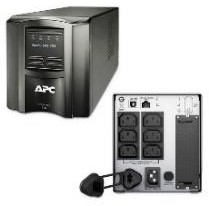 APC Smart-UPS 750VA/500W, Line-Interactive, LCD, Out: 220-240V 6xC13 Ссылка: https://i-mod- ule.ru/product/smt750i/?utm_source=yand ex&utm_medium=cpc&utm_campaign=ci d|51273265|search&utm_term=smart%20 ups%20smt750i&utm_content=gid|4172267037|aid|8943524199|20419114275_шт12.Системный блок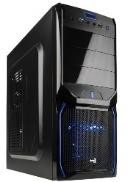 S2 ATX c ACPI на базе х64 ОЗУ – 16 ГБ, процессор intel Core i7-8700k SSD 500 Gb  HDD 1TbСсылка: https://www.citilink.ru/catalog/computers_and_notebooks/computers/1197456/шт13.Клавиатура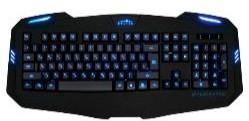 Oklick 730G Ссылка:https://www.mvideo.ru/products/igrovaya- klaviatura-oklick-730g- 50049723?yclid=2338813227474393220&utm_source=yandex&utm_medium=cpc &utm_campaign=ipr_MSK_DSA_All&ut m_content=pid|350630_Все%20страниц ы|cid|29269685|gid|2862884249|aid|46202 26384|pos|premium1|key||addphrases|no|d vc|desktop|cg|80563шт14.Мышь компьютер- наяOklick 815G Black Ссылка:https://www.mvideo.ru/products/igrovaya- mysh-oklick-815g-black-50049812шт15.МониторМОНИТОР BENQ BL2581T 25"разрешение 1920x1200(16:10) подсвет- ка без мерцания (Flicker-Free)Ссылка: https://pricechoice.ru/details/16415424шт26.Стол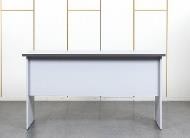 Ширина не менее 140 см, глубина не менее 80 см, высота не менее 70 см Ссылка: https://столтумба.рус/catalog/mebel_dlya_personala_/stoly/pryamye/stol_pryamoy_ spps1_01040_seryy/#pic_13259370шт17.Стул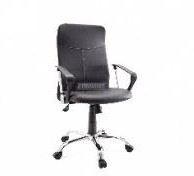 Регулируемое по высоте, с подлокот- никамиСсылка:	https://www.stolplit.ru/internet- magazin/kupit/23952806-kreslo-direkt- plyus-k-z-ST20/шт1ПРОГРАММНОЕ ОБЕСПЕЧЕНИЕ НА 1-ГО УЧАСТНИКАПРОГРАММНОЕ ОБЕСПЕЧЕНИЕ НА 1-ГО УЧАСТНИКАПРОГРАММНОЕ ОБЕСПЕЧЕНИЕ НА 1-ГО УЧАСТНИКАПРОГРАММНОЕ ОБЕСПЕЧЕНИЕ НА 1-ГО УЧАСТНИКАПРОГРАММНОЕ ОБЕСПЕЧЕНИЕ НА 1-ГО УЧАСТНИКАПРОГРАММНОЕ ОБЕСПЕЧЕНИЕ НА 1-ГО УЧАСТНИКА№ п/пНаименованиеФото оборудо- вания или ин- струмента, или мебелиТехнические характеристики обору- дования, инструментов и ссылка на сайт производителя, поставщикаЕд.из-ме-ре- нияНеоб- ходи- мое кол-во1.Microsoft Windows 10 Edu (Pro)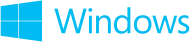 https://www.microsoft.com/nl- nl/software-download/windows10шт12.Microsoft	Office 2019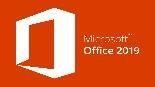 https://products.office.com/ru-ru/get- started-with-office-2019шт13.Adobe	Acrobat Reader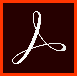 https://acrobat.adobe.com/ru/ru/acrobat/pd f-reader.htmlшт14.Mozilla Firefox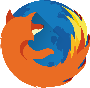 mozilla.org/ru/firefox/new/шт15.Google Chrome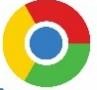 google.ru/chrome/browser/desktop/index. htmlшт16.NotePad++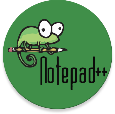 notepad-plus-plus.orgшт17.Brackets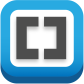 https://brackets.softok.infoшт18.Open Server Panel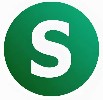 https://ospanel.ioшт19.Codeigniter Framework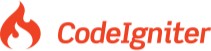 http://www.codeigniter.com/шт110.Django Framework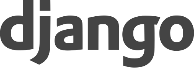 http://www.djangoproject.com/шт111.Node.js Framework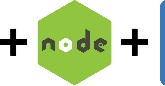 nodejs.orgшт112.Express Farmework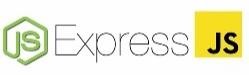 expressjs.comшт113.Yii Framework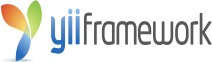 http://www.yiiframework.com/шт114.AngularJS Framework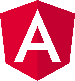 angularjs.orgшт115.Bootstrap Framework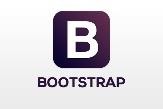 getbootstrap.comшту к116.PhpStorm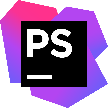 https://www.jetbrains.com/phpstorm/шту к117.Visual Studio 2019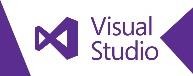 Visual Studio 2019шт118.Wordpress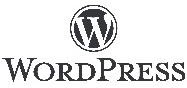 https://Wordpress.orgРАСХОДНЫЕ МАТЕРИАЛЫ НА 1 УЧАСТНИКАРАСХОДНЫЕ МАТЕРИАЛЫ НА 1 УЧАСТНИКАРАСХОДНЫЕ МАТЕРИАЛЫ НА 1 УЧАСТНИКАРАСХОДНЫЕ МАТЕРИАЛЫ НА 1 УЧАСТНИКАРАСХОДНЫЕ МАТЕРИАЛЫ НА 1 УЧАСТНИКАРАСХОДНЫЕ МАТЕРИАЛЫ НА 1 УЧАСТНИКА№НаименованиеФото расход-Технические характеристики обору-Ед.Необ-п/пных материа- ловдования, инструментов и ссылка на сайт производителя, поставщикаиз-ме-ре- нияходи- мое кол-во1.Бумага А4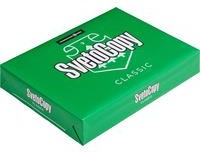 Бумага для офисной техники SvetoCopy (A4, марка C, 80 г/кв.м, 500 листов) Ссылка: https://www.komus.ru/katalog/bumaga-i- bumazhnye-izdeliya/bumaga-dlya-ofisnoj- tekhniki/formatnaya-bumaga/bumaga- formatnaya-belaya-dlya-ofisnoj- tekhniki/bumaga-dlya-ofisnoj-tekhniki- svetocopy-a4-marka-c-80-g-kv-mЛис т102.Ручка шариковая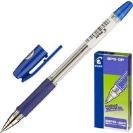 Ручка шариковая Pilot BPS-GP-EF си- няя (толщина линии 0.25 мм)Ссылка: https://www.komus.ru/katalog/ruchki- karandashi-markery/sharikovye-ruchki/c/6388/?search_text=ручка%20ша риковаяшт13.Бейдж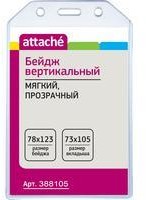 Бейдж Attache вертикальный 78х123 без держателяСсылка: https://www.komus.ru/katalog/demonstrat sionnoe-oborudovanie/bejdzhiki-shnurki- ruletki/bejdzhi-na-shnurke-ruletke/bejdzh- attache-vertikalnyj-78kh123-bez- derzhatelya-analog-artikul-1029484- upakovka-10-shtuk-/p/388105/?from=block-123-14шт1РАСХОДНЫЕ МАТЕРИАЛЫ, ОБОРУДОВАНИЕ И ИНСТРУМЕНТЫ, КОТОРЫЕУЧАСТНИКИ ДОЛЖНЫ ИМЕТЬ ПРИ СЕБЕ (при необходимости)РАСХОДНЫЕ МАТЕРИАЛЫ, ОБОРУДОВАНИЕ И ИНСТРУМЕНТЫ, КОТОРЫЕУЧАСТНИКИ ДОЛЖНЫ ИМЕТЬ ПРИ СЕБЕ (при необходимости)РАСХОДНЫЕ МАТЕРИАЛЫ, ОБОРУДОВАНИЕ И ИНСТРУМЕНТЫ, КОТОРЫЕУЧАСТНИКИ ДОЛЖНЫ ИМЕТЬ ПРИ СЕБЕ (при необходимости)РАСХОДНЫЕ МАТЕРИАЛЫ, ОБОРУДОВАНИЕ И ИНСТРУМЕНТЫ, КОТОРЫЕУЧАСТНИКИ ДОЛЖНЫ ИМЕТЬ ПРИ СЕБЕ (при необходимости)РАСХОДНЫЕ МАТЕРИАЛЫ, ОБОРУДОВАНИЕ И ИНСТРУМЕНТЫ, КОТОРЫЕУЧАСТНИКИ ДОЛЖНЫ ИМЕТЬ ПРИ СЕБЕ (при необходимости)РАСХОДНЫЕ МАТЕРИАЛЫ, ОБОРУДОВАНИЕ И ИНСТРУМЕНТЫ, КОТОРЫЕУЧАСТНИКИ ДОЛЖНЫ ИМЕТЬ ПРИ СЕБЕ (при необходимости)1.Не определеноРАСХОДНЫЕ МАТЕРИАЛЫ И ОБОРУДОВАНИЕ, ЗАПРЕЩЕННЫЕ НА ПЛОЩАДКЕРАСХОДНЫЕ МАТЕРИАЛЫ И ОБОРУДОВАНИЕ, ЗАПРЕЩЕННЫЕ НА ПЛОЩАДКЕРАСХОДНЫЕ МАТЕРИАЛЫ И ОБОРУДОВАНИЕ, ЗАПРЕЩЕННЫЕ НА ПЛОЩАДКЕРАСХОДНЫЕ МАТЕРИАЛЫ И ОБОРУДОВАНИЕ, ЗАПРЕЩЕННЫЕ НА ПЛОЩАДКЕРАСХОДНЫЕ МАТЕРИАЛЫ И ОБОРУДОВАНИЕ, ЗАПРЕЩЕННЫЕ НА ПЛОЩАДКЕРАСХОДНЫЕ МАТЕРИАЛЫ И ОБОРУДОВАНИЕ, ЗАПРЕЩЕННЫЕ НА ПЛОЩАДКЕ1.Диктофон2.Фото- Видео - ка- мераПо согласованию с главным экспертом3.Смартфон, телефон4.Носители	инфор- мации (ЗУ)ДОПОЛНИТЕЛЬНОЕ ОБОРУДОВАНИЕ, ИНСТРУМЕНТЫ КОТОРОЕ МОЖЕТ ПРИ-ВЕСТИ С СОБОЙ УЧАСТНИК (при необходимости)ДОПОЛНИТЕЛЬНОЕ ОБОРУДОВАНИЕ, ИНСТРУМЕНТЫ КОТОРОЕ МОЖЕТ ПРИ-ВЕСТИ С СОБОЙ УЧАСТНИК (при необходимости)ДОПОЛНИТЕЛЬНОЕ ОБОРУДОВАНИЕ, ИНСТРУМЕНТЫ КОТОРОЕ МОЖЕТ ПРИ-ВЕСТИ С СОБОЙ УЧАСТНИК (при необходимости)ДОПОЛНИТЕЛЬНОЕ ОБОРУДОВАНИЕ, ИНСТРУМЕНТЫ КОТОРОЕ МОЖЕТ ПРИ-ВЕСТИ С СОБОЙ УЧАСТНИК (при необходимости)ДОПОЛНИТЕЛЬНОЕ ОБОРУДОВАНИЕ, ИНСТРУМЕНТЫ КОТОРОЕ МОЖЕТ ПРИ-ВЕСТИ С СОБОЙ УЧАСТНИК (при необходимости)ДОПОЛНИТЕЛЬНОЕ ОБОРУДОВАНИЕ, ИНСТРУМЕНТЫ КОТОРОЕ МОЖЕТ ПРИ-ВЕСТИ С СОБОЙ УЧАСТНИК (при необходимости)№ п/пНаименованиеНаименование оборудования или инстру- мента, илимебелиТехнические характеристики обору- дования, инструментов и ссылка на сайт производителя, поставщикаЕд.из-ме-ре- нияНеоб- ходи- мое кол-во1.Наушники (по же- ланию)шт12.Не программируе- мая мышь и клави- атурашт13.Подставка для бу-шт1маг (по желанию)4.кресло- коляску (для участников с проблемами ОДА), программу NVDA, клавиатуру с кодом Брайля для незрячих, слуховой аппарат для участ-ников с проблемами слухакресло- коляску (для участников с проблемами ОДА), программу NVDA, клавиатуру с кодом Брайля для незрячих, слуховой аппарат для участ-ников с проблемами слухакресло- коляску (для участников с проблемами ОДА), программу NVDA, клавиатуру с кодом Брайля для незрячих, слуховой аппарат для участ-ников с проблемами слухаОБОРУДОВАНИЕ НА 1-ГО ЭКСПЕРТА (при необходимости)ОБОРУДОВАНИЕ НА 1-ГО ЭКСПЕРТА (при необходимости)ОБОРУДОВАНИЕ НА 1-ГО ЭКСПЕРТА (при необходимости)ОБОРУДОВАНИЕ НА 1-ГО ЭКСПЕРТА (при необходимости)ОБОРУДОВАНИЕ НА 1-ГО ЭКСПЕРТА (при необходимости)ОБОРУДОВАНИЕ НА 1-ГО ЭКСПЕРТА (при необходимости)№ п/пНаименованиеФото необхо- димого обору- дования или инструмента, или мебелиТехнические характеристики обору- дования, инструментов и ссылка на сайт производителя, поставщикаЕд.из-ме-ре- нияНеоб- ходи- мое кол-во1.Стол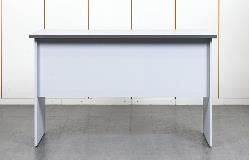 Ширина не менее 140 см, глубина не менее 80 см, высота не менее 70 см Ссылка: https://столтумба.рус/catalog/mebel_dlya_personala_/stoly/pryamye/stol_pryamoy_ spps1_01040_seryy/#pic_13259370шт12.Стул офисный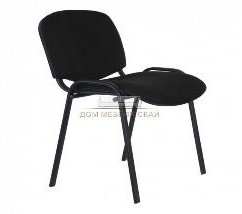 Размеры: 55х80 Стул офисный Виси, черная тканьСсылка: https://dmsky.ru/product/18843/Шт.33.Флеш-память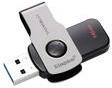 Флеш-память	Kingston	DataTraveler Swivl 16 Gb USB 3.1 чернаяСсылка: https://www.komus.ru/katalog/tekhnika/k ompyutery-i-periferiya/nositeli- informatsii/flesh-pamyat-usb/flesh- pamyat-kingston-datatraveler-swivl-16- gb-usb-3-1- chernaya/p/896130/?from=block-123-2шт1РАСХОДНЫЕ МАТЕРИАЛЫ НА 1 Эксперта (при необходимости)РАСХОДНЫЕ МАТЕРИАЛЫ НА 1 Эксперта (при необходимости)РАСХОДНЫЕ МАТЕРИАЛЫ НА 1 Эксперта (при необходимости)РАСХОДНЫЕ МАТЕРИАЛЫ НА 1 Эксперта (при необходимости)РАСХОДНЫЕ МАТЕРИАЛЫ НА 1 Эксперта (при необходимости)РАСХОДНЫЕ МАТЕРИАЛЫ НА 1 Эксперта (при необходимости)№ п/пНаименованиеФото расход- ных материа- ловТехнические характеристики обору- дования, инструментов и ссылка на сайт производителя, поставщикаЕд.из-ме-ре- нияНеоб- ходи- мое кол-во1.Бумага А4Бумага для офисной техники SvetoCopy (A4, марка C, 80 г/кв.м, 500 листов) Ссылка: https://www.komus.ru/katalog/bumaga-i- bumazhnye-izdeliya/bumaga-dlya-ofisnoj- tekhniki/formatnaya-bumaga/bumaga- formatnaya-belaya-dlya-ofisnoj-tekhniki/bumaga-dlya-ofisnoj-tekhniki- svetocopy-a4-marka-c-80-g-kv-mЛис т102.Ручка шариковаяРучка шариковая Pilot BPS-GP-EF си- няя (толщина линии 0.25 мм)Ссылка: https://www.komus.ru/katalog/ruchki- karandashi-markery/sharikovye- ruchki/c/6388/?search_text=ручка%20шашт1риковая3.БейджБейдж Attache вертикальный 78х123 без держателяСсылка: https://www.komus.ru/katalog/demonstrat sionnoe-oborudovanie/bejdzhiki-shnurki- ruletki/bejdzhi-na-shnurke-ruletke/bejdzh- attache-vertikalnyj-78kh123-bez- derzhatelya-analog-artikul-1029484- upakovka-10-shtuk-/p/388105/?from=block-123-14шт1ОБЩАЯ ИНФРАСТРУКТУРА КОНКУРСНОЙ ПЛОЩАДКИ (при необходимости)ОБЩАЯ ИНФРАСТРУКТУРА КОНКУРСНОЙ ПЛОЩАДКИ (при необходимости)ОБЩАЯ ИНФРАСТРУКТУРА КОНКУРСНОЙ ПЛОЩАДКИ (при необходимости)ОБЩАЯ ИНФРАСТРУКТУРА КОНКУРСНОЙ ПЛОЩАДКИ (при необходимости)ОБЩАЯ ИНФРАСТРУКТУРА КОНКУРСНОЙ ПЛОЩАДКИ (при необходимости)ОБЩАЯ ИНФРАСТРУКТУРА КОНКУРСНОЙ ПЛОЩАДКИ (при необходимости)№ п/пНаименованиеФото необхо- димого обору- дования, сред- ства индиви- дуальной за-щитыТехнические характеристики обору- дования, инструментов и ссылка на сайт производителя, поставщикаЕд.из-ме-ре- нияНеоб- ходи- мое кол-во1.Порошковый огне- тушитель ОП-4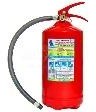 Класс В - 55 В Класс А - 2 А Ссылка:https://www.magazin01.ru/catalog/ognetu shiteli/Poroshkovye- ognetushiteli/Ognetushitel-poroshkovyy- OP-4-Magazin-01-/Шт.12.Универсальная ап- течка ФЭСТ У1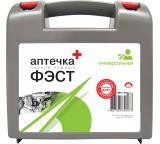 Универсальная аптечка ФЭСТ У1 Ссылка: https://www.vseinstrumenti.ru/bezopasnos t/oborudovanie/sredstva-dlya-spasatelnyh- rabot/aptechki/fest/universalnaya- aptechka-fest-u1/3.Сплиттер VGA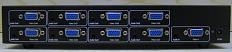 8 портов, 150 МГц, ПК-8 VGA мони- тор, ТВ-видео сплиттерСсылка: https://ave.ru/eshop/vga/VGASP8.htmlшт24.Кабель DEXP VGA-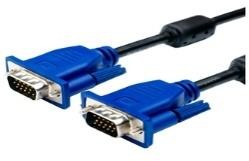 VGA, 15 мСсылка: https://www.xcom-shop.ru/atcom_at9152_596380.html?utm_ source=ya_market&utm_medium=cpc&ut m_campaign=xcomshop_117065_kabel_i nter- feysnyy&utm_content=596380_atcom_at 9152&_openstat=bWFya2V0LnlhbmRleC 5ydTvQmtCw0LHQtdC70YwgVkdBIEF0 Y29tIEFUOTE1MiAxNS4w0LwsIDIg0Y TQtdGA0YDQuNGC0LAsINGH0LXRg NC90L4t0YHQuNC90LjQuSwg0LIg0L_ QsNC60LXRgtC1O2tWOFRsUFVZazVTNGxFVFA3M1BteEE7&ymclid=1588403 1864097829736400003шт25.4 ТБ Внешний жесткий диск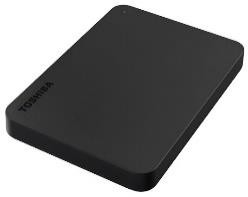 4 ТБ Внешний жесткий диск Toshiba Canvio Basics (HDTB440EK3CA), чер- ныйСсылка: https://www.ozon.ru/context/detail/id/157 986784/?utm_content=id_157986784|cati d_15711&is_retargeting=true&utm_sourc e=cpc_yandex_market&utm_campaign=tv r_electronics_normal&utm_medium=cpc &ymclid=15884033602848380199300001&pid=cpc_yandex_market&af_click_look back=7dшт16.Лазерное цветное МФУ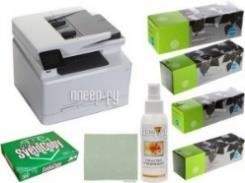 HP Color LaserJet Pro MFP M280nw Ссылка: https://on.pleer.ru/product_543519_HP_C ol- or_LaserJet_Pro_MFP_M280nw.html?ut m_source=dir&utm_medium=cpc&utm_c ampaign=moscow&utm_content=lingvo- search-on- 1&utm_term=&yclid=2339648793331399266шт17.ИБП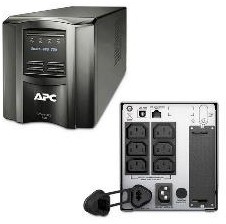 APC Smart-UPS 750VA/500W, Line-Interactive, LCD, Out: 220-240V 6xC13 Ссылка: https://i-mod- ule.ru/product/smt750i/?utm_source=yand ex&utm_medium=cpc&utm_campaign=ci d|51273265|search&utm_term=smart%20 ups%20smt750i&utm_content=gid|41722 67037|aid|8943524199|20419114275_шт18.Системный блок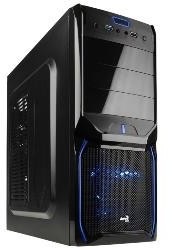 S2 ATX c ACPI на базе х64 ОЗУ – 16 ГБ, процессор intel Core i7-8700k SSD 500 Gb  HDD 1TbСсылка: https://www.citilink.ru/catalog/computers_and_notebooks/computers/1197456/шт19.КлавиатураOklick 730G Ссылка:https://www.mvideo.ru/products/igrovaya- klaviatura-oklick-730g- 50049723?yclid=2338813227474393220&utm_source=yandex&utm_medium=cpc &utm_campaign=ipr_MSK_DSA_All&ut m_content=pid|350630_Все%20страниц ы|cid|29269685|gid|2862884249|aid|4620226384|pos|premium1|key||addphrases|no|d vc|desktop|cg|80563шт110.Мышь компьютер- наяOklick 815G BlackСсылка: https://www.mvideo.ru/products/igrovaya- mysh-oklick-815g-black-50049812шт111.МониторМОНИТОР BENQ BL2581T 25"разрешение 1920x1200(16:10) подсвет- ка без мерцания (Flicker-Free)Ссылка: https://pricechoice.ru/details/16415424шт212.Стол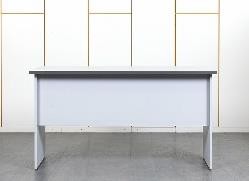 Ширина не менее 140 см, глубина не менее 80 см, высота не менее 70 смСсылка: https://столтумба.рус/catalog/mebel_dlya_personala_/stoly/pryamye/stol_pryamoy_ spps1_01040_seryy/#pic_13259370шт113.СтулРегулируемое по высоте, с подлокот- никамиСсылка:	https://www.stolplit.ru/internet- magazin/kupit/23952806-kreslo-direkt- plyus-k-z-ST20/шт114.Телевизор LGТелевизор OLED LG OLED55B8P 54.6"(демонстрации – заданий и роликов компетенции)Ссылка: https://market.yandex.ru/product-- televizor-oled-lg-oled55b8p-54-6-2018/54305391?hid=90639&nid=59601&text=купить%20oled55b8pla&clid=502шт115.Сетевой фильтр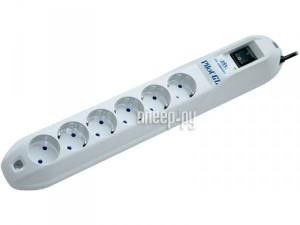 Сетевой фильтр Zis Pilot GL 6 Sockets 3m White 21Ссылка: https://www.pleer.ru/product_40350_Pilot_GL_3m.html?_openstat=ZGlyZWN0Lnl hbmR- leC5ydTs0MDQ0NjgyODs2OTMyNTEx NjE-zO3lhbmRleC5ydTpwcmVtaXVt&yclid= 2339703960646744102&utm_source=dir &utm_content=dynamic-o-msk- oblast&utm_campaign=msk- oblast&utm_medium=cpcшт3РАСХОДНЫЕ МАТЕРИАЛЫ на площадкуРАСХОДНЫЕ МАТЕРИАЛЫ на площадкуРАСХОДНЫЕ МАТЕРИАЛЫ на площадкуРАСХОДНЫЕ МАТЕРИАЛЫ на площадкуРАСХОДНЫЕ МАТЕРИАЛЫ на площадкуРАСХОДНЫЕ МАТЕРИАЛЫ на площадку№ п/пНаименованиеФото расход- ных материа- ловТехнические характеристики обору- дования, инструментов и ссылка на сайт производителя, поставщикаЕд.из-ме-ре- нияНеоб- ходи- мое кол-во1.Картридж лазер- ный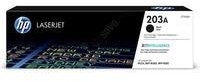 CF540A для HP черный Ссылка:https://www.komus.ru/katalog/tekhnika/ka rtridzhi-i-tonery/kartridzhi-dlya- lazernykh-printerov-kopirov-i- mfu/kartridzhi-originalnye- chernye/kartridzh-lazernyj-hp-203a-cf540a-chernyj- originalnyj/p/770026/?from=block-123-1шт12.Картридж лазер- ный оригинальный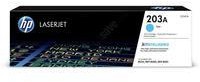 HP 203A CF541A голубой Ссылка:https://www.komus.ru/katalog/tekhnika/ka rtridzhi-i-tonery/kartridzhi-dlya- lazernykh-printerov-kopirov-i- mfu/kartridzhi-originalnye- tsvetnye/kartridzh-lazernyj-hp-203a- cf541a-goluboj-originalnyj/p/770028/?from=block-123-1шт13.Картридж лазер- ный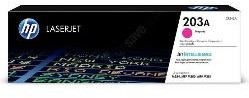 HP 203A CF543A пурпурный ориги- нальныйСсылка: https://www.komus.ru/katalog/tekhnika/ka rtridzhi-i-tonery/kartridzhi-dlya- lazernykh-printerov-kopirov-i- mfu/kartridzhi-originalnye- tsvetnye/kartridzh-lazernyj-hp-203a- cf543a-purpurnyj- originalnyj/p/770052/?from=block-306-4шт14.Картридж лазер- ный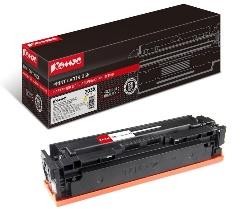 Комус 203X CF542X для HP желтый совместимыйСсылка: https://www.komus.ru/katalog/tekhnika/ka rtridzhi-i-tonery/kartridzhi-dlya- lazernykh-printerov-kopirov-i- mfu/kartridzhi-sovmestimye- tsvetnye/kartridzh-lazernyj-komus-203x- cf542x-dlya-hp-zheltyj-sovmestimyj-povyshennoj- emkosti/p/856117/?from=block-306-7шт15.Папки со скоро- сшивателем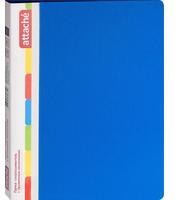 Папка-скоросшиватель	с пружинным механизмом Attache А4Ссылка: https://www.komus.ru/katalog/papki-i- sistemy- arkhivatsii/skorosshivateli/skorosshivateli- plastikovye/papka-skorosshivatel-s- pruzhinnym-mekhanizmom-attache-a4- sinyaya-0-7-mm/p/33051/?from=block-123-5шт36.Ножницы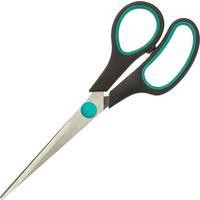 Ножницы Attache 169 мм с пластико- выми прорезиненными анатомически- ми ручкамиСсылка: https://www.komus.ru/katalog/kantstovary/kantselyarskie-nozhnitsy-i- nozhi/nozhnitsy-standartnye/nozhnitsy- attache-169-mm-s-plastikovymi- prorezinennymi-anatomicheskimi- ruchkami-chernogo-zelenogo-tsveta/p/262865/?from=block-123-3шт17.Степлер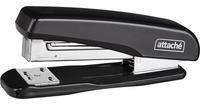 Степлер Attache 8215 до 25 листов чер- ныйСсылка: https://www.komus.ru/katalog/kantstovary/steplery-i-skoby/steplery-do-25-listov/stepler-attache-8215-do-25-listov- chernyj/p/159009/?from=block-301-18.Дырокол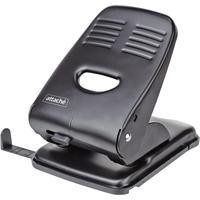 Дырокол Attache до 40 листов черный с линейкойСсылка: https://www.komus.ru/katalog/kantstovary/dyrokoly/dyrokoly-do-40-listov/dyrokol- attache-do-40-listov-chernyj-s- linejkoj/p/618138/?from=block-301-2шт19.Файл-вкладыш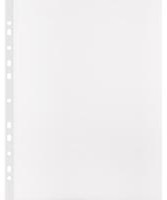 Файл-вкладыш Attache А4 30 мкм про- зрачный гладкийСсылка: https://www.komus.ru/katalog/papki-i- sistemy-arkhivatsii/fajly-i-papki- fajlovye/fajly-vkladyshi-tonkie-25- 35mkm/fajl-vkladysh-attache-a4-30-mkm- prozrachnyj-gladkij-100-shtuk-v-upakovke/p/143505/?from=block-123-1уп110.Бумага А4Бумага для офисной техники SvetoCopy (A4, марка C, 80 г/кв.м, 500 листов) Ссылка: https://www.komus.ru/katalog/bumaga-i- bumazhnye-izdeliya/bumaga-dlya-ofisnoj- tekhniki/formatnaya-bumaga/bumaga- formatnaya-belaya-dlya-ofisnoj- tekhniki/bumaga-dlya-ofisnoj-tekhniki- svetocopy-a4-marka-c-80-g-kv-mпач211.Ручка шариковаяРучка шариковая Pilot BPS-GP-EF си- няя (толщина линии 0.25 мм)Ссылка: https://www.komus.ru/katalog/ruchki- karandashi-markery/sharikovye- ruchki/c/6388/?search_text=ручка%20ша риковаяшт1512.Пластиковые ста- канчики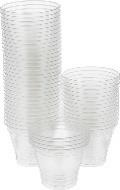 ОДНОРАЗОВЫЕ СТАКАНЫ 200 МЛ, КОМПЛЕКТ 100 ШТ.,Ссылка:	https://kit-hobby.ru/catalog/ofisnaya_kukhnya/posud a_odnorazovaya/stakany_chashki_ryumki_odnorazovye/170912/?utm_source=mark et&utm_medium=cpc&utm_content=6009 33777&ymclid=15884040489817041740800003шт10013.Мешки для мусора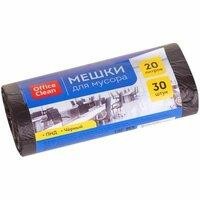 Мешки для мусора 20л OfficeClean ПНД, 42x48 см, 6мкм, 30шт., черные, в рулонеСсылка:	https://kit-hobby.ru/catalog/khoztovary_upakovka/u pakovochnye_materialy1/meshki_dlya_m usora1/280373/?utm_source=market&utm_medium=cpc&utm_content=297827&fro mmarket=https%3A%2F%2Fmarket.yand ex.ru%2Fsearch%3Frs%3DeJwzSvKS4xLzjwh&ymclid=1588404553471721199100 0003уп1КОМНАТА УЧАСТНИКОВ (при необходимости)КОМНАТА УЧАСТНИКОВ (при необходимости)КОМНАТА УЧАСТНИКОВ (при необходимости)КОМНАТА УЧАСТНИКОВ (при необходимости)КОМНАТА УЧАСТНИКОВ (при необходимости)КОМНАТА УЧАСТНИКОВ (при необходимости)№ п/пНаименованиеФото необхо- димого обору- дования или инструмента, или мебели, или расход- ных материа- ловТехнические характеристики обору- дования, инструментов и ссылка на сайт производителя, поставщикаЕд.из-ме-ре- нияНеоб- ходи- мое кол-во1.Вешалка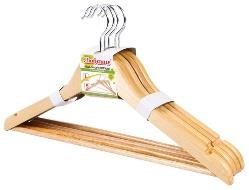 Вешалка	Любаша	Набор	Эконом 604895Ссылка: https://www.pleer.ru/product_40350_Pilot_GL_3m.html?_openstat=ZGlyZWN0Lnl hbmRleC5ydTs0MDQ0NjgyODs2OTMy NTExNjEzO3lhbmRleC5ydTpwcmVtaX Vt&yclid=2339703960646744102&utm_s ource=dir&utm_content=dynamic-o-msk- oblast&utm_campaign=msk- oblast&utm_medium=cpcшт152.Корзина для мусо- ра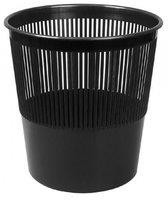 Ведро-Корзина	офисная	пластиковое для мусора 10л. офисная решетчатая Ссылка:https://ya-kor.ru/products/vedro-korzina- ofisnaya-plastikovoe-dlya-musora-10l- ofisnaya-reshetchataya- chernaya?ymclid=1588403892842561257 2100001шт13.СтолШирина не менее 140 см, глубина не менее 80 см, высота не менее 70 смСсылка: https://столтумба.рус/catalog/mebel_dlya_personala_/stoly/pryamye/stol_pryamoy_шт1spps1_01040_seryy/#pic_132593704.Стул офисныйРазмеры: 55х80 Стул офисный Виси, черная тканьСсылка:https://dmsky.ru/product/18843/Шт.3ДОПОЛНИТЕЛЬНЫЕ ТРЕБОВАНИЯ К ПЛОЩАДКЕ/КОММЕНТАРИИДОПОЛНИТЕЛЬНЫЕ ТРЕБОВАНИЯ К ПЛОЩАДКЕ/КОММЕНТАРИИДОПОЛНИТЕЛЬНЫЕ ТРЕБОВАНИЯ К ПЛОЩАДКЕ/КОММЕНТАРИИДОПОЛНИТЕЛЬНЫЕ ТРЕБОВАНИЯ К ПЛОЩАДКЕ/КОММЕНТАРИИДОПОЛНИТЕЛЬНЫЕ ТРЕБОВАНИЯ К ПЛОЩАДКЕ/КОММЕНТАРИИДОПОЛНИТЕЛЬНЫЕ ТРЕБОВАНИЯ К ПЛОЩАДКЕ/КОММЕНТАРИИ№ п/пНаименованиеНаименование необходимого оборудования или инстру- мента, или мебелиТехнические характеристики обору- дования, инструментов и ссылка на сайт производителя, поставщикаЕд.из-ме-ре- нияНеоб- ходи- мое кол-во1.Кулер для воды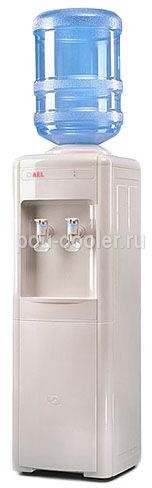 Кулер для воды Sonnen FSE-02, напольный, электронное охлажде- ние/нагрев, шкаф, 2 кранаСсылка: https://www.ozon.ru/context/detail/id/157 929760/?utm_content=id_157929760|cati d_10517&is_retargeting=true&utm_sourc e=yandex_direct&utm_campaign=product_10500_appliance_kbt_mspt_dsa_all_kbt_normal_onelink_51286656&utm_mediu m=cpc&c=product_10500_appliance_kbt_mspt_dsa_all_normal_onelink_51286656 &pid=yandex_direct&af_click_lookback= 7dШт.1Основные нозологииПлощадь, м.кв.Ширина проходамежду рабочими местами, м.Специализированное обору- дование, количество.Рабочее место участника с нарушением слуха31Наушники или оборудование по заявке участника, звуко- усиливающая аппаратураРабочее место31Монитор с диагональюболее 21 дюйма или оборудо- вание по заявке участникаОсновные нозологииПлощадь, м.кв.Ширина прохода между рабочими местами, м.Трансформируемые элементы оборудования и мебель на ра- бочих местах, специальные механизмы и устройства, поз- воляющие изменять высоту и наклон рабочей поверхности, положение сиденья рабочего стула по высоте и наклону, оборудование, обеспечиваю- щее возможность подъезда крабочему месту и разворота кресла- коляскиУчастника с нарушением зренияНа рабочих местах не допус- кается присутствие вредных химических веществ, включая аллергены, канцерогены, ок- сиды металлов, аэрозоли пре- имущественно фиброгенного действия. Не допускается наличие тепловых излучений; локальной вибрации, электро- магнитных излучений, уль- трафиолетовой радиации.Уровни шума на рабочих ме- стах и освещенность должны соответствовать действующим нормативам.Рабочее место участника с нарушением ОДА31Температура воздуха в холод- ный период года при легкой работе - 21 - 24 °C; при сред- ней тяжести работ - 17 - 20 °C; влажность воздуха в холод- ный и теплый периоды года 40- 60 %; отсутствие вредных веществ: аллергенов, канцеро- генов, аэрозолей, металлов, оксидов металлов; электро- магнитное излучение - невыше ПДУ; шум - не выше ПДУ (до 81 дБА)Рабочее местоучастника с соматическими заболеваниями31По заявке участника